Изменения, которые вносятся  в основную образовательную программу начального общего  образования, реализующую ФГОС НОО(утверждены приказом директора МОУ средней школы № 2 от 01.02.2021 №7, приняты  педагогическим  советом  протокол   № 4       от 01.02.2021 г., согласованы  управляющим  советом  школы, протокол № 4  от  01.02.2021 г.).1. Подраздел 2.2.9. "Физическая культура " части 2.1.  «Планируемые результаты освоения обучающимися образовательной программы» читать первый абзац в следующей редакции:«В результате обучения обучающиеся на уровне начального общего образованияначнут понимать значение занятий физической культурой для укрепления здоровья, физического развития и физической подготовленности, для трудовой деятельности. Предметными результатами освоения основной образовательной программы начального общего образования по физической культуре являются:1)      формирование первоначальных представлений о значении физической культуры для укрепления здоровья человека (физического, социального и психологического), о ее позитивном влиянии на развитие человека (физическое, интеллектуальное, эмоциональное, социальное), о физической культуре и здоровье как факторах успешной учебы и социализации;2)      овладение умениями организовывать здоровьесберегающую жизнедеятельность (режим дня, утренняя зарядка, оздоровительные мероприятия, подвижные игры и т. д.);3)      формирование навыка систематического наблюдения за своим физическим состоянием, величиной физических нагрузок, данных мониторинга здоровья (рост, масса тела и др.), показателей развития основных физических качеств (силы, быстроты, выносливости, координации, гибкости), в том числе подготовка к выполнению нормативов Всероссийского физкультурно-спортивного комплекса "Готов к труду и обороне" (ГТО)»2.    В  части 2.2.9. "Физическая культура " добавить:"Подготовка к выполнению видов испытаний (тестов) и нормативов, предусмотренных Всероссийским физкультурно-спортивным комплексом "Готов к труду и обороне" (ГТО)"Положение о Всероссийском физкультурно-спортивном комплексе «Готов к труду и обороне» (ГТО) (далее – Комплекс ГТО ) определяет структуру и содержание Комплекса ГТО, а также условия организации соревнований по видам испытаний (тестам), входящим в Комплекс ГТО.    Комплекс ГТО является программной и нормативной основой системы физического воспитания различных групп населения Российской Федерации, устанавливает государственные требования к физической подготовленностиграждан Российской Федерации, включающие виды испытаний (тесты) и нормы, перечень знаний, навыков ведения здорового образа жизни, двигательных умений и навыков.Комплекс ГТО Начального общего образования состоит из 2 ступеней:I ступень: 1-2 классы (6-8 лет);II ступень: 3-4 классы (9-10 лет).Комплекс ГТО состоит из следующих частей:первая часть (нормативно-тестирующая) предусматривает общую оценку уровня физической подготовленности населения на основании результатов выполнения установленных нормативов с последующим награждением знаками отличия Комплекса ГТО;вторая часть  (спортивная) направлена на привлечение граждан к регулярным занятиям физической культурой и спортом с учетом возрастных групп населения с целью выполнения разрядных нормативов и получения массовых спортивных разрядов».3. Часть 3.1. «Учебный план» раздела 3. «Организационный раздел»  читать в следующей редакции:«3.1.Учебный  план МОУ средней школы № 2 для  начального общего образования по Федеральному государственному образовательному стандарту начального общего образования1. ПОЯСНИТЕЛЬНАЯ ЗАПИСКА1.1.Общие положения       Учебный план  начального общего образования  МОУ  средняя школа № 2  (далее – учебный план) разработан на основе федерального государственного образовательного  стандарта  начального общего образования.      Учебный план является составной частью  Образовательной программы начального общего образования муниципального общеобразовательного учреждения средней общеобразовательной  школы № 2 им. К.Д. Бальмонта (далее по тексту – школа).    Учебный план школы  соответствует действующему законодательству Российской Федерации в области образования, обеспечивает исполнение федерального государственного образовательного стандарта начального общего образования.    Учебный план школы – нормативный правовой акт, который устанавливает перечень, трудоемкость, последовательность и распределение по периодам обучения учебных предметов, курсов, объем учебного времени, отводимого на их изучение, формы промежуточной аттестации.   Учебный план является нормативной базой для определения соответствующих объемов финансирования образовательной деятельности школы.     Учебный план реализует преемственность между начальным общим и  основным общим образованием (ст. 63 Федерального   закона   №273-ФЗ от 29 декабря 2012 г. «Об образовании в Российской Федерации»). При составлении учебного плана сохранены основные принципы преемственности и непрерывности, определяющие логику построения  рабочих программ учебных  предметов с учетом возрастающей сложности учебного материала, учитывающие возрастные особенности обучающихся.    Учебным планом предусмотрено обеспечение государственных гарантий доступности и равных возможностей получения общего образования; обеспечение интеграции содержания образования; формирование информационной культуры обучающихся. При составлении учебного плана школа  руководствовалась следующими нормативными документами: 1. Конституция Российской Федерации.2.  Федеральный закон   № 273-ФЗ от 29 декабря 2012 «Об образовании в Российской Федерации» (в действующей редакции).3. Федеральный государственный образовательный стандарт начального общего образования, утвержденный приказом Министерства образования и науки РФ от 06.10.2009 № 373 (в ред. Приказов Минобрнауки России от 26.11.2010 N 1241, от 22.09.2011 N 2357, от 18.12.2012 N 1060, от  29.12.2014 N 1643. от 31.12.2015  N 1576)4. Приказ Министерства образования и науки РФ от 30.08.2013 года  № 1015 «Об утверждении Порядка организации и осуществления образовательной деятельности по основным общеобразовательным программам – образовательным программам начального общего, основного общего и среднего общего образования»;5. Письмо Министерства образования и науки Российской Федерации от 22.08.2012 № 08-250 «Об обучении основам религиозных культур и светской этики в общеобразовательных учреждениях РФ»;6.Приказ Минобрнауки России от 31.03.2014 N 253 (ред. от 21.04.2016) "Об утверждении федерального перечня учебников, рекомендуемых к использованию при реализации имеющих государственную аккредитацию образовательных программ начального общего, основного общего, среднего общего образования".7. Постановление Главного государственного санитарного врача Российской Федерации от 29 декабря 2010 г. № 189 «Об утверждении СанПиН 2.4.2.2821-10 «Санитарно-эпидемиологические требования к условиям и организации обучения в общеобразовательных учреждениях».    Учебный план разработан с учетом положений Примерной основной  образовательной  программы  основного общего образования, одобренной  решением  федерального учебно - методического объединения по общему образованию (протокол от 08.04.2015г. № 1/15).   При составлении учебного плана учтены также положения локальных актов МОУ средняя школа №2:- Устав муниципального общеобразовательного учреждения средней общеобразовательной школы № 2 им. К.Д. Бальмонта.- Положение об Образовательной программе муниципального общеобразовательного учреждения средней общеобразовательной школы № 2 им. К. Д. Бальмонта;-  Программа развития муниципального общеобразовательного учреждения средней общеобразовательной школы № 2 им. К. Д. Бальмонта; - Положение об    Управляющем совете муниципального общеобразовательного учреждения средней общеобразовательной школы  № 2 им. К.Д. Бальмонта;- Положение о   педагогическом совете муниципального общеобразовательного учреждения средней общеобразовательной школы  № 2 им. К.Д. Бальмонта;- Положение о порядке разработки, утверждения, реализации и корректировки рабочих программ учебных предметов,  курсов и модулей  (ФГОС);- Положение о формах, периодичности и порядке текущего контроля успеваемости и  промежуточной аттестации обучающихся   муниципального общеобразовательного учреждения средней  общеобразовательной  школы № 2  им. К.Д. Бальмонта;- Положение о порядке  и основаниях  перевода в следующий класс   учащихся муниципального общеобразовательного учреждения средней общеобразовательной школы №2 им. К.Д. Бальмонта.  Учебный план   соответствует действующему законодательству Российской Федерации в области образования, обеспечивает исполнение государственного образовательного  стандарта общего образования.  Учебный план школы направлен на создание условий, обеспечивающих освоение  учащимися образовательной  программы  начального общего образования, достижение ими оптимального уровня образованности, соответствующего возрастным особенностям, а также реализацию индивидуальных  склонностей, интересов и способностей к социальному самоопределению.  Выполнение учебного плана обеспечено учебниками и программно-методической литературой согласно Федеральному перечню.  Учебный   план начального общего образования   на 2019-2020 учебный год  обеспечивает выполнение Санитарно-эпидемиологических     правил     и     нормативов     СанПиН 2.4.2.2821-10 «Санитарно-эпидемиологические требования к условиям и организации      обучения      в      общеобразовательных      учреждениях»  (Постановление     Главного     государственного     санитарного     врача Российской Федерации от 29 декабря 2010 г. № 189  в действующей редакции).      Учебный план  ориентирован на 4-летний нормативный срок освоения образовательной  программы начального  общего образования.  Продолжительность учебного года составляет 34 недели для 2-4 классов, 33  недели для 1 классов. Продолжительность каникул в течение учебного года составляет 30 календарных дней, летом  - 13 недель. Для  учащихся 1 классов устанавливаются дополнительные   недельные каникулы в феврале.  Учебный план рассчитан на 5 – дневную учебную неделю. Продолжительность урока (академический час) составляет 40 минут, за исключением 1 классов.     Обучение в 1-м классе осуществляется с соблюдением следующих дополнительных требований:- учебные занятия проводятся по 5-дневной учебной неделе и только в первую смену;- используется "ступенчатый" режим обучения в первом полугодии (в сентябре, октябре - по 3 урока в день по 35 минут каждый, в ноябре-декабре - по 4 урока по 35 минут каждый; январь - май - по 4 урока по 40 минут каждый);- организация в середине учебного дня динамической паузы продолжительностью 40 минут;- обучение проводится без балльного оценивания знаний обучающихся и домашних заданий.  Образовательная  недельная  нагрузка  во всех классах равномерно распределена  в течение учебной недели, при этом объем максимальной допустимой нагрузки в течение дня составляет: для обучающихся 1-х классов - 4 урока и 1 день в неделю - 5 уроков за счет урока физической культуры; для обучающихся 2-4 классов - не более 5 уроков в день. Учебный план определяет перечень, трудоемкость, последовательность и распределение по  годам обучения учебных предметов, формы промежуточной аттестации обучающихся.Учебный план фиксирует общий объем нагрузки, максимальный объём аудиторной нагрузки обучающихся, состав и структуру предметных областей, распределяет учебное время, отводимое на их освоение по классам и учебным предметам. Учебный план школы направлен на создание условий, обеспечивающих освоение  учащимися образовательной программы  начального общего образования, достижение ими оптимального уровня образованности, соответствующего федеральным государственным образовательным стандартам и   возрастным особенностям,   готовности  к получению  основного общего   образования, а также реализацию индивидуальных  склонностей, интересов и способностей.     Образование в начальной школе является базой, фундаментом всего последующего обучения. В первую очередь, это касается сформированности «универсальных учебных действий», обеспечивающих «умение учиться». Начальное образование закладывает основу формирования учебной деятельности ребенка – систему учебных и познавательных мотивов, умение принимать, сохранять, реализовывать учебные цели, умение планировать, контролировать и оценивать учебные действия и их результат. Именно  этот уровень образования должен обеспечить познавательную мотивацию и интересы учащихся, их готовность и способность к сотрудничеству и совместной деятельности ученика с учителем и одноклассниками.   Целью реализации образовательной программы начального общего образования   в  школе является создание условий для развития и воспитания личности младшего школьника в соответствии с требованиями ФГОС начального общего образования; обеспечение планируемых результатов по достижению выпускником начальной  общеобразовательной школы целевых установок,  универсальных учебных действий, знаний, умений, навыков и компетенций, определяемых личностными, семейными, общественными, государственными потребностями и возможностями ребёнка младшего школьного возраста. Учебный план отражает содержание образования, которое обеспечивает достижение важнейших целей современного начального общего  образования:- формирование гражданской идентичности обучающихся, приобщение их к общекультурным, национальным и этнокультурным ценностям;- готовность обучающихся к   продолжению образования, их приобщение к информационным технологиям;- формирование  установок здорового образа жизни, элементарных правил поведения в экстремальных ситуациях;- личностное развитие обучающегося в соответствии с его индивидуальностью. При реализации учебного плана в ходе освоения образовательной программы  начального общего образования формируются базовые основы и фундамент всего последующего обучения, в том числе:- закладывается основа формирования учебной деятельности ребёнка – система учебных и познавательных мотивов, умение принимать, сохранять, реализовывать учебные цели, умение планировать, контролировать и оценивать учебные действия и их результат;- формируются универсальные учебные действия;- развивается познавательная мотивация и интересы обучающихся, их готовность и способность к сотрудничеству и совместной деятельности ученика с учителем и одноклассниками, формируются основы нравственного поведения, определяющего отношения личности с обществом и окружающими людьми.   При конструировании учебного плана учтены также особенности образовательной программы начального  общего образования  УМК «Перспектива» и рекомендации группы разработчиков УМК.    Школа оставляет за собой право по своему усмотрению использовать часы обязательной части учебного плана на различные виды деятельности по каждому предмету (проектная деятельность, практические и лабораторные занятия, экскурсии и т.д.). 1.2. Характеристика содержаний образования     Учебный план обеспечивает реализацию требований  ФГОС, обязательная часть учебного плана определяет состав обязательных учебных предметов для реализации образовательной программы начального общего образования и учебное время, отводимое на их изучение по классам (годам) обучения, а также общий объём нагрузки и максимальный объём аудиторной нагрузки обучающихся. Каждый учебный предмет решает собственные задачи реализации содержания образования в соответствии с требованиями Стандарта.   Образование в начальной школе является базой, фундаментом всего последующего обучения. В начальной школе формируются универсальные учебные действия, закладывается основа формирования учебной деятельности ребенка – система учебных и познавательных мотивов, умение принимать, сохранять, реализовывать учебные цели, умение планировать, контролировать и оценивать учебные действия и их результат. Начальная ступень школьного обучения обеспечивает познавательную мотивацию и интересы учащихся, их готовность и способность к сотрудничеству и совместной деятельности ученика с учителем и одноклассниками, формирует основы нравственного поведения, определяющего отношения личности с обществом и окружающими людьми.  Содержание образования на уровне начального общего образования реализуется преимущественно за счет введения интегрированных курсов, обеспечивающих целостное восприятие мира, деятельностного подхода и индивидуализации обучения по каждому предмету (математика, окружающий мир, технология).  Каждый учебный предмет решает собственные задачи реализации содержания образования в соответствии с требованиями ФГОС.  Содержание образования, определенное обязательной частью учебного плана, обеспечивает приобщение обучающихся к общекультурным и национально-значимым ценностям, формирует систему предметных навыков и личностных качеств, соответствующих требованиям стандарта.     Обязательные предметные области и основные задачи реализации содержания предметных областей приведены в таблице:     Единая цель всех филологических дисциплин на  уровне начального общего образования состоит в том, чтобы, во-первых, открыть ребёнку язык, слово, книгу как предмет наблюдения, изучения и практического использования; помочь осознать себя носителем конкретного языка, получить представление о многообразии языков и возможности с помощью слова передавать и получать разнообразную информацию, а во-вторых, формировать или совершенствовать способность младшего школьника пользоваться словом как средством общения применительно ко  всем четырём видам речевой деятельности.    Изучение предмета «Русский язык» в начальной школе направлено на развитие речи, мышления, воображения школьников, способности выбирать средства языка в соответствии с условиями общения, на воспитание позитивного эмоционально-ценностного отношения к русскому языку, пробуждение познавательного интереса к слову, стремления совершенствовать свою речь. Формируются первоначальные знания о лексике, фонетике, грамматике русского языка. Младшие школьники овладевают умениями правильно писать и читать, участвовать в диалоге, составлять несложные монологические высказывания и письменные тексты-описания и повествования небольшого объема, овладевают основами делового письма (написание записки, адреса, письма).    Изучение предмета «Литературное чтение» ориентировано на формирование и совершенствование всех видов речевой деятельности младшего школьника (слушание, чтение, говорение, письмо, различные виды пересказа), на знакомство с богатым миром отечественной и зарубежной детской литературы, на развитие нравственных и эстетических чувств школьника, способного к творческой деятельности. Основная цель изучения предмета — формирование читательской деятельности, интереса к самостоятельному чтению, расширение читательского кругозора.  На этом этапе обучения осуществляется пропедевтика литературоведческих понятий, формируются универсальные учебные действия по поиску информации в текстах различного типа и ее использованию для решения учебных задач. Осуществляется становление и развитие умений анализировать текст определять его тему, главную мысль и выразительные средства, используемые автором.     Младшие школьники знакомятся с образцами фольклора родного языка, с лучшими произведениями детской национальной литературы. Существенное место на уроках литературы занимает чтение в переводе на родной язык лучших образцов детской литературы других народов нашей страны, зарубежной литературы.     Иностранный язык (английский) изучается со 2 класса.  Предмет формирует элементарные коммуникативные умения в говорении, аудировании, чтении и письме; развивает речевые способности, внимание, мышление, память и воображение младшего школьника; способствует мотивации к дальнейшему овладению иностранным языком.     Изучение предмета «Математика» направлено на формирование первоначальных представлений о математике как части общечеловеческой культуры, о математических взаимоотношениях объектов окружающего мира, выраженных числом, формой, временем, пространством, на развитие образного и логического мышления, воображения, математической речи, формирование предметных умений и навыков, необходимых для успешного решения учебных и практических задач и продолжения образования. У младших школьников развивается логическое и символическое мышление, пространственное воображение, формируются интеллектуальные познавательные учебные действия, которые постепенно принимают характер универсальных (сопоставление, классификация, рассуждение, доказательство и др.).   Содержание предмета «Окружающий мир» носит интегрированный характер, объединяя знания о природе, человеке и обществе, представляя младшим школьникам целостный и в то же время многогранный образ мира с его взаимосвязями и взаимозависимостями, формируя экологическую и культурологическую грамотность учащихся, нравственно-этические и безопасные нормы взаимодействия с окружающей природной и социальной средой.    Изучение предмета направлено на воспитание любви и уважения к природе, своему городу, своей Родине; осмысление личного опыта общения ребенка с природой и людьми; понимание своего места в природе и социуме; приучение детей к рациональному постижению мира на основе глубокого эмоционально-ценностного отношения к нему.  Особое внимание должно быть уделено формированию у младших школьников установок здорового образа жизни, элементарных знаний о поведении в экстремальных ситуациях, т. е. основам безопасности жизнедеятельности.    В процессе изучения окружающего мира, учащиеся овладевают системой элементарных естественнонаучных, обществоведческих, исторических понятий, осваивают разные методы познания мира, что способствует успешному продолжению учения в основной школе. В результате поисковой, экспериментальной, исследовательской деятельности, работы с разными источниками информации у младших школьников формируются не только предметные знания и умения, но и разные виды универсальных, учебных действий, коммуникативных, регулятивных, познавательных.   В его содержание дополнительно введены развивающие модули и разделы социально-гуманитарной направленности, а также элементы основ безопасности жизнедеятельности.  Уделяется внимание изучению исторических, культурных, географических особенностей родного края, а также формированию экологических понятий и ценностей обучающихся, первичных понятий безопасного поведения человека в окружающем мире. В рабочих программах данного учебного предмета предусмотрено изучение исторических, культурных, географических особенностей родного края, формирование экологических понятий и ценностей обучающихся, первичных понятий безопасного поведения человека в окружающем мире.   Учебный предмет «Основы религиозных культур и светской этики» (далее – ОРКСЭ) изучается в 4 классе в объеме 1 часа в неделю. Учебный предмет является культурологическим и направлен на развитие у школьников 10-11 лет представлений о нравственных идеалах и ценностях, составляющих основу религиозных и светских традиций многонациональной культуры России, на понимание их значения в жизни современного общества и своей сопричастности к ним. Цель учебного предмета ОРКСЭ – формирование у младшего подростка мотивации к осознанному нравственному поведению, основанному на знании и уважении культурных и религиозных традиций многонационального народа России, а также к диалогу с представителями других культур и мировоззрений.     Изучение  курса направлено на достижение следующих целей: 
- развитие представлений о значении нравственных норм и ценностей для достойной жизни личности, семьи, общества; формирование готовности к нравственному самосовершенствованию, духовному саморазвитию; 
 - знакомство с основными нормами светской и религиозной морали, понимание их значения в выстраивании конструктивных отношений в семье и обществе; формирование первоначальных представлений о   православной религии, её  роли в культуре, истории и современности России; осознание ценности человеческой жизни; 
 - воспитание нравственности, основанной на свободе совести и вероисповедания, духовных традициях народов России; становление внутренней установки личности поступать согласно своей совести.    Согласно результатам проведенного в марте 2020 г. анкетирования родителей   учащихся 3 классов в Школе выбраны для изучения модули «Основы православной культуры» и «Основы светской этики»     Предметная область «Искусство» в 1-4 классах реализуется через предметы: «Изобразительное искусство» и «Музыка». Изучение данных предметов способствует развитию художественно-образного восприятия мира, понимания его для эмоционального, эстетического развития человека.  В 1 – 4 классах «Изобразительное искусство» и «Музыка» изучаются как самостоятельные предметы с нагрузкой по 1 часу в неделю.    Изучение предметов направлено на развитие способности к эмоционально-ценностному восприятию произведений изобразительного и музыкального искусства, выражению в творческих работах своего отношения к окружающему миру.  Изучение данных предметов способствует развитию художественно-образного восприятия мира, понимания его ценности для эмоционального, эстетического развития человека. В процессе их изучения развивается эстетическая культура учащихся.   Учебный предмет «Технология» формирует практико-ориентированную направленность содержания обучения, которая позволяет реализовать практическое применение знаний, полученных при изучении других учебных предметов (математика, окружающий мир, изобразительное искусство, русский язык, литературное чтение), в интеллектуально-практической деятельности ученика. Это, в свою очередь, создает условия для развития инициативности, изобретательности, гибкости и вариативности мышления у школьников. Основная цель изучения предмета — формирование опыта практической деятельности по преобразованию, моделированию, самостоятельному созданию объектов. Дети получают первоначальные навыки созидательного труда, учатся планировать, контролировать и оценивать свою деятельность, у них формируется художественный и технологический вкус, навыки культуры труда и выполнения правил его безопасности.    Особое место уделено обеспечению первоначальных представлений о компьютерной грамотности учащихся. Учебный предмет «Информатика и ИКТ» изучается во 2-4 классах в качестве учебного модуля в рамках учебного предмета «Технология».     Занятия по предмету «Физическая культура» направлены на укрепление здоровья учащихся, содействие их гармоничному физическому развитию и всесторонней физической подготовленности.       Результаты мониторинговых исследований, проведенных среди родителей учащихся, показывают, что одной из задач школы они видят сохранение здоровья учащихся, формирование у них ценностей здорового образа жизни.     Третий час физической культуры используются для увеличения двигательной активности и развитие физических качеств учащихся, а также для формирования у школьников осознанного и бережного отношения к своему здоровью.  В процессе изучения предмета формируются первоначальные умения саморегуляции, планирования двигательного режима своей жизни.     В связи с тем, что школа работает в режиме пятидневной учебной недели, в учебный план не включены дополнительные предметы. Образовательные запросы участников образовательных   отношений   реализуется при изучении предметов инвариантной части учебного плана (на содержательном уровне): - Экологическое образование осуществляются на основе интеграции с уроками окружающего мира и технологии при изучении разделов и тем «Как устроен мир», «Природа в опасности», «Охрана животных « и т.п.    -  Краеведение реализуется через интеграцию в рамках следующих учебных предметов: «Окружающий мир», «Изобразительное искусство», «Технология», «Литература». 1.3. Формы промежуточной аттестации учащихся1.3.1. Текущий контроль успеваемости учащихся.Текущему контролю подлежит успеваемость всех учащихся школы.      Текущий контроль успеваемости учащихся – это систематическая проверка учебных достижений учащихся, проводимая педагогом в ходе осуществления образовательной деятельности в соответствии с образовательной программой.    Текущий контроль успеваемости учащихся (далее – текущий контроль) представляет собой совокупность мероприятий, включающую планирование текущего контроля по отдельным учебным предметам учебного плана образовательной программы, разработку содержания и методики проведения отдельных контрольных работ, оценку хода и результатов выполнения обучающимися указанных контрольных работ, а также документальное оформление результатов оценки.   Порядок, конкретные формы, периодичность, количество обязательных мероприятий при проведении текущего контроля успеваемости учащихся определяются учителем, преподающим предмет, с учетом требований образовательной программы и отражаются в рабочих программах по предмету и в календарно-тематическом плане.    Конкретное время и место проведения контрольной работы устанавливается учителем по согласованию с заместителем директора школы по учебной работе.    В интересах оперативного управления процессом обучения учителя, помимо контрольных работ, вправе проводить иные работы с целью выявления индивидуальных образовательных достижений учащихся (проверочные работы), в том числе в отношении отдельных учащихся. Количество, сроки и порядок проведения проверочных работ устанавливается учителем самостоятельно.     Фиксация результатов текущего контроля учащихся 1-4 классов осуществляется, как правило, по пятибалльной системе.    Триместровые отметки успеваемости учащихся выводятся по окончании соответствующего учебного триместра путем обобщения текущих отметок успеваемости, выставленных обучающимся   в классный журнал.1.3.2. Содержание   и порядок проведения промежуточной аттестации.     Освоение образовательной программы, в том числе отдельной части или всего объема учебного предмета, курса, дисциплины (модуля) образовательной программы, сопровождается промежуточной аттестацией обучающихся за год.     Промежуточная аттестация проводится в соответствии с Положением о формах, периодичности и порядке текущего контроля успеваемости и промежуточной аттестации обучающихся муниципального общеобразовательного учреждения средней общеобразовательной школы № 2  им. К.Д. Бальмонта.     Формы промежуточной аттестации учащихся отражены в  таблице.НЕДЕЛЬНЫЙ УЧЕБНЫЙ  ПЛАН   НАЧАЛЬНОГО ОБЩЕГО ОБРАЗОВАНИЯ МУНИЦИПАЛЬНОГО ОБЩЕОБРАЗОВАТЕЛЬНОГО УЧРЕЖДЕНИЯСРЕДНЕЙ ОБЩЕОБРАЗОВАТЕЛЬНОЙ   ШКОЛЫ № 2 им. К.Д. БАЛЬМОНТАна 2020-2021 учебный год4. Заменить разделы 2.3.  Программа духовно-нравственного развития, воспитания обучающихся на ступени начального общего образования» и «2.4. Программа формирования экологической культуры, здорового и безопасного образа жизни» разделом:2.3. РАБОЧАЯ ПРОГРАММА ВОСПИТАНИЯПОЯСНИТЕЛЬНАЯ ЗАПИСКАРабочая  программа  воспитания      направлена  на личностное развитие обучающихся, формирование у них системных знаний о различных  аспектах  развития  России  и  мира. Одним  из  результатов реализации программы воспитания, на всех уровнях образования, является приобщение  обучающихся  к  российским  традиционным  духовным ценностям,  правилам  и  нормам  поведения  в  российском  обществе. Программа  призвана  обеспечить  достижение  учащимися  личностных результатов,  указанных  во  ФГОС:  формирование  у  обучающихся  основ российской  идентичности;  готовность  обучающихся  к  саморазвитию; мотивацию  к  познанию  и  обучению;  ценностные  установки  и  социально-значимые  качества  личности;  активное  участие  в  социально-значимой деятельности. Данная  программа  воспитания  направлена  на  решение  проблем гармоничного  вхождения  школьников  в  социальный  мир  и  налаживания ответственных   взаимоотношений   с   окружающими   их   людьми. Рабочая  программа  воспитания  описывает  систему  форм  и  способов работы с детьми и включает в себя четыре основных раздела.1.  Раздел  «Особенности  организуемого  в  ОУ  воспитательного процесса».2. Раздел «Цель и задачи воспитания». 3. Раздел «Виды, формы и содержание деятельности». 4. Раздел «Основные направления самоанализа воспитательной работы».К Программе прилагается календарный план воспитательной работы.Особенности организуемого в школе  воспитательного процесса    Главная черта современного мира – стремительные перемены. Курс нашей страны на преобразование в экономической, политической и общественной жизни влечёт за собой изменения во всех социальных институтах общества и приводит к пересмотру многолетних идеалов, нравственных и духовных ценностей. Произошёл резкий поворот к индивидуальности и самоценности каждого человека. Наступивший  XXI век называют веком Человека (в отличие от XVIII – века механики, XIX – века электричества, XX – века ядерной энергии, кибернетики).  И если образование есть отражение состояния цивилизации, а в ядре общественных явлений находится человек, то в связи с переходом общества к новому социально-экономическому и политическому укладу человечеству пора заняться самим собой и понять всю меру ответственности за свое бытие в прошлом, настоящем и будущем. Изменения, происходящие в обществе, определяют дополнительные требования к системе образования. Успешная самореализация личности в период обучения и после его окончания, ее социализация в обществе, активная адаптация на рынке труда, формирование нравственного отношения к миру являются одними из важнейших задач учебно-воспитательного процесса.     Долгое время процесс воспитания рассматривался как сопутствующий процессу обучения. В последние годы появилась тенденция усиления роли воспитания в образовательном процессе. В «Концепции модернизации российского образования» сказано: «Развивающемуся обществу нужны люди, которые могут самостоятельно принимать ответственные решения в ситуации выбора, способны к сотрудничеству, отличаются мобильностью и конструктивностью, обладают развитым чувством ответственности за судьбу своей страны». Современное общество требует не столько человека информированного, знающего, сколько способного к познанию сложности быстро изменяющегося мира, к ценностному осмыслению этого многоликого мира через человека, его деятельность и взаимодействие с людьми.          Основными идеями, которые легли в основу воспитательной системы, являются идеи педагогики гуманизма, сотрудничества, формирования единого воспитательного развивающего пространства. Научным и практическим основанием для программы стали идеи и педагогические системы В.А. Сухомлинского, К.Д. Ушинского, И.П. Иванова. В.Д. Караковского,  Е.А. Ямбурга,  Н.Е. Щурковой. Историческая справка о школеСредняя школа №2 имени К.Д. Бальмонта г. Шуя, бывшая Шуйская Наследника цесаревича Алексея мужская гимназия классического типа, основанная в 1873 году, – старейшее учебное заведение Ивановской области, имеющее богатые культурно – исторические традиции. Ее история - славная  страница летописи не только нашего города, но и всей страны. В сентябре 2020 года школе исполнилось 147 лет. Это огромный исторический срок, вместивший в себя целые эпохи, десятки поколений,  сотни выдающихся выпускников, которые внесли значительный вклад в развитие науки, искусства, литературы своего Отечества. Несомненно, самый выдающийся из них – всемирно известный поэт-символист Серебряного века К.Д. Бальмонт. Не случайно в 2001 году школе присвоено имя К.Д. Бальмонта. На основе накопленного уникального материала по истории образовательного учреждения со дня его основания до наших дней в 2001 году был открыт школьный музей истории учебного заведения, который является важным средством гражданско-патриотического и духовно-нравственного воспитания учащихся. Школа ведёт серьёзную работу по формированию благоприятной образовательной среды и созданию условий для всестороннего развития личности участников образовательных отношений. В 2007 году МОУ МОШ №2 стала победителем регионального конкурса образовательных учреждений, внедряющих инновационные образовательные программы в рамках ПНПО.        В центре  Программы  воспитания  находится личностное  развитие  обучающихся  в  соответствии  с  ФГОС  начального, основного и среднего общего образования, формирование у них системных знаний о различных аспектах развития России и мира. Процесс воспитания в гимназии основывается на следующих принципах взаимодействия педагогов и школьников:-неукоснительное соблюдение законности и прав семьи и ребенка, соблюдения  конфиденциальности  информации  о  ребенке  и  семье, приоритета  безопасности  ребенка  при  нахождении  в  образовательной организации;-ориентир  на  создание  в  образовательной  организации психологически  комфортной  среды  для  каждого  ребенка  и  взрослого,  без которой  невозможно  конструктивное  взаимодействие  школьников  и педагогов;-реализация  процесса  воспитания  главным  образом  через создание в школе детско-взрослых общностей, которые бы объединяли детей и педагогов яркими и содержательными событиями, общими позитивными эмоциями и доверительными отношениями друг к другу;-организация основных совместных дел школьников и педагогов как предмета совместной заботы и взрослых, и детей;-системность,  целесообразность  и  избирательность  воспитания как условия его эффективности.Основными традициями воспитания в школе являются следующие:-стержнем  годового  цикла  воспитательной  работы  школы  являются коллективные  творческие  дела, через  которые  осуществляется  интеграция воспитательных усилий педагогов;-важной  чертой  каждого  общешкольного  дела  и  большинства используемых  для  воспитания  других  совместных  дел  педагогов  и школьников является коллективная разработка, коллективное планирование, коллективное проведение и коллективный анализ их результатов;-в  школе  создаются  такие  условия,  при  которых  по  мере  взросления ребенка  увеличивается  и  его  роль  в  совместных  делах  (от  пассивного наблюдателя до организатора);-в  проведении  общешкольных  не только есть элементы   соревновательности между классами, но и поощряется конструктивное межклассное и межвозрастное взаимодействие школьников, а также их социальная активность;-педагоги школы ориентированы на формирование коллективов в рамках школьных  классов,  кружков,  секций  и  иных  детских  объединений,  на установление в них доброжелательных и товарищеских взаимоотношений;-ключевой  фигурой  воспитания  в  школе  является  классный руководитель, реализующий  по отношению к детям  защитную,  личностно развивающую,   организационную,   посредническую   (в   разрешении конфликтов) функции.Цель и задачи воспитанияСовременный национальный идеал личности, воспитанной в новой российской общеобразовательной школе, – это высоконравственный, творческий, компетентный гражданин России, принимающий судьбу Отечества как свою личную, осознающей ответственность за настоящее и будущее своей страны, укорененный в духовных и культурных традициях российского народа.Исходя из этого воспитательного идеала, а также основываясь на базовых для нашего общества ценностях (таких как семья, труд, отечество, природа, мир, знания, культура, здоровье, человек) формулируется общая цель воспитания в общеобразовательной организации – личностное развитие школьников, проявляющееся:1) в усвоении ими знаний основных норм, которые общество выработало на основе этих ценностей (то есть, в усвоении ими социально значимых знаний);2) в развитии их позитивных отношений к этим общественным ценностям (то есть в развитии их социально значимых отношений);3) в приобретении ими соответствующего этим ценностям опыта поведения, опыта применения сформированных знаний и отношений на практике (то есть в приобретении ими опыта осуществления социально значимых дел).Данная цель ориентирует педагогов не на обеспечение соответствия личности ребенка единому стандарту, а на обеспечение позитивной динамики развития его личности. В связи с этим важно сочетание усилий педагога по развитию личности ребенка и усилий самого ребенка по своему саморазвитию. Их сотрудничество, партнерские отношения являются важным фактором успеха в достижении цели. В воспитании детей младшего школьного возраста (уровень начального общего образования) таким целевым приоритетом является создание благоприятных условий для усвоения школьниками социально значимых знаний – знаний основных норм и традиций того общества, в котором они живут.Выделение данного приоритета связано с особенностями детей младшего школьного возраста: с их потребностью самоутвердиться в своем новом социальном статусе - статусе школьника, то есть научиться соответствовать предъявляемым к носителям данного статуса нормам и принятым традициям поведения. Такого рода нормы и традиции задаются в школе педагогами и воспринимаются детьми именно как нормы и традиции поведения школьника. Знание их станет базой для развития социально значимых отношений школьников и накопления ими опыта осуществления социально значимых дел и в дальнейшем, в подростковом и юношеском возрасте. К наиболее важным из них относятся следующие:- быть любящим, послушным и отзывчивым сыном (дочерью), братом (сестрой), внуком (внучкой); уважать старших и заботиться о младших членах семьи; выполнять посильную для ребёнка домашнюю работу, помогая старшим;- быть трудолюбивым, следуя принципу «делу — время, потехе — час» как в учебных занятиях, так и в домашних делах, доводить начатое дело до конца;- знать и любить свою Родину – свой родной дом, двор, улицу, город, село, свою страну;- беречь и охранять природу (ухаживать за комнатными растениями в классе или дома, заботиться о своих домашних питомцах и, по возможности, о бездомных животных в своем дворе; подкармливать птиц в морозные зимы; не засорять бытовым мусором улицы, леса, водоёмы);- проявлять миролюбие — не затевать конфликтов и стремиться решать спорные вопросы, не прибегая к силе;- стремиться узнавать что-то новое, проявлять любознательность, ценить знания;- быть вежливым и опрятным, скромным и приветливым;- соблюдать правила личной гигиены, режим дня, вести здоровый образ жизни;- уметь сопереживать, проявлять сострадание к попавшим в беду; стремиться устанавливать хорошие отношения с другими людьми; уметь прощать обиды, защищать слабых, по мере возможности помогать нуждающимся в этом людям; уважительно относиться к людям иной национальной или религиозной принадлежности, иного имущественного положения, людям с ограниченными возможностями здоровья;- быть уверенным в себе, открытым и общительным, не стесняться быть в чём-то непохожим на других ребят; уметь ставить перед собой цели и проявлять инициативу, отстаивать своё мнение и действовать самостоятельно, без помощи старших.Знание младшим школьником данных социальных норм и традиций, понимание важности следования им имеет особое значение для ребенка этого возраста, поскольку облегчает его вхождение в широкий социальный мир, в открывающуюся ему систему общественных отношений.Выделение в общей цели воспитания целевых приоритетов, связанных с возрастными особенностями воспитанников, не означает игнорирования других составляющих общей цели воспитания. Приоритет — это то, чему педагогам, работающим со школьниками конкретной возрастной категории, предстоит уделять первостепенное, но не единственное внимание. Добросовестная работа педагогов, направленная на достижение поставленной цели, позволит ребенку получить необходимые социальные навыки, которые помогут ему лучше ориентироваться в сложном мире человеческих взаимоотношений, эффективнее налаживать коммуникацию с окружающими, увереннее себя чувствовать во взаимодействии с ними, продуктивнее сотрудничать с людьми разных возрастов и разного социального положения, смелее искать и находить выходы из трудных жизненных ситуаций, осмысленнее выбирать свой жизненный путь в сложных поисках счастья для себя и окружающих его людей.Достижению поставленной цели воспитания школьников будет способствовать решение следующих основных задач (Примечание: предложенный ниже перечень задач воспитания является примерным, каждая образовательная организация вправе уточнять и корректировать их, исходя из особенностей образовательной организации и обучающихся в ней детей):реализовывать воспитательные возможности общешкольных ключевых дел, поддерживать традиции их коллективного планирования, организации, проведения и анализа в школьном сообществе;реализовывать потенциал классного руководства в воспитании школьников, поддерживать активное участие классных сообществ в жизни школы;вовлекать школьников в кружки, секции, клубы, студии и иные объединения, работающие по школьным программам внеурочной деятельности, реализовывать их воспитательные возможности;использовать в воспитании детей возможности школьного урока, поддерживать использование на уроках интерактивных форм занятий с учащимися;инициировать и поддерживать ученическое самоуправление – как на уровне школы, так и на уровне классных сообществ;поддерживать деятельность функционирующих на базе школы детских общественных объединений и организаций;организовывать для школьников экскурсии, экспедиции, походы и реализовывать их воспитательный потенциал;организовывать профориентационную работу со школьниками;организовать работу школьных медиа, реализовывать их воспитательный потенциал;развивать предметно-эстетическую среду школы и реализовывать ее воспитательные возможности;организовать работу с семьями школьников, их родителями или законными представителями, направленную на совместное решение проблем личностного развития детей.Планомерная реализация поставленных задач позволяет организовать в гимназии интересную и событийно насыщенную жизнь детей и педагогов, что является эффективным способом профилактики антисоциального поведения школьников.3. ВИДЫ, ФОРМЫ И СОДЕРЖАНИЕ ДЕЯТЕЛЬНОСТИ3.1. Модуль «Ключевые общешкольные дела»Стержнем годового цикла воспитательной работы школы являются ключевые общешкольные дела, через которые осуществляется интеграция воспитательных усилий педагогов.Ключевые дела – это главные традиционные общешкольные дела, в которых принимает участие большая часть школьников и которые обязательно планируются, готовятся, проводятся и анализируются совместно педагогами и детьми. Ключевые дела обеспечивают включенность в них большого числа детей и взрослых, способствуют интенсификации их общения, ставят их в ответственную позицию к происходящему в школе. Задача возрождения национальных традиций, приобщение учащихся к духовно-культурным ценностям «малой родины» через осознание корней истории своей школы, города, родного края, личностный рост, духовно-нравственное и творческое развитие каждого ребенка– важнейшие приоритеты воспитательной системы школы в рамках гуманистической инициативы «Школа – музей как центр гражданско-патриотического воспитания и социокультурный центр».Модуль «Ключевые школьные дела» школьной Программы воспитания раскрывает уникальность гуманистической воспитательной системы школы, в основе которой находится проектная деятельность обучающихся, учителей, родителей и представителей социума, их гражданственность, инициативность, ответственность, коллективизм, целеустремленность. Эффективной реализации модуля помогает  взаимодействие с социальными      партнерами школы: Литературно-краеведческим музеем К.Д. Бальмонта, Историко-художественным и мемориальным музеем имени М.В. Фрунзе; Культурным центром «Павловский»; Центром детского творчества; Городским молодежным центром, Городским Домом культуры, Городской  детской библиотекой; Советом ветеранов, редакцией газеты «Шуйские известия», литературными объединениями Шуи и Иванова, Областной писательской организации и др.Мероприятия в рамках модуля проводятся на уровнях начального общего, основного общего, среднего общего образования.       Несмотря на то, что школа пережила рубеж уже двух веков, педагогический коллектив школы бережно хранит традиции, заложенные с давнего времени, и старается поддерживать уровень этого старейшего учебного заведения. Традиции являются ценным средством воспитания, они выполняют две очень важные функции в жизни школы. Во-первых, они формируют общие интересы, придают школьной жизни определенную прочность, надежность и постоянство. Во-вторых, придают школе свое особое, ни на кого не похожее «лицо». Она становится особенной, неповторимой, такой, которой можно гордиться. На новом витке развития рождаются и новые современные традиции.  Они создают общность интересов, переживаний, сплачивают школьный коллектив, обогащают жизнь школы.Школа организует процесс воспитания через общешкольные ключевые дела.Календарь традиционных школьных делНа внешкольном уровне:На школьном уровне:«Истории прекрасное дитя»28 сентября - День рождения школыОсновные ключевые делаГородской конкурс ораторского мастерства                    «Здесь я живу, здесь я расту»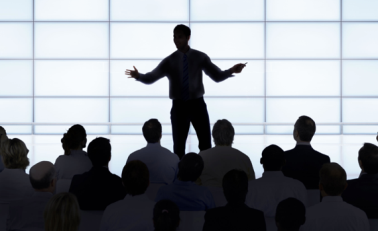 Конкурс ораторов «Здесь я живу, здесь я расту»  родился в МОУ средней школе №2 по инициативе учителей русского языка и литературы. С 2009 года он стал городским, и теперь в нем принимают участие ученики 8-11 классов всех школ города Шуи. Конкурс ораторского мастерства проводится в целях развития у школьников культуры речи, качественного повышения уровня речевой  сценической культуры, совершенствования навыков публичного выступления, эстетического воспитания и развития художественного творчества,  воспитания патриотизма, уважения к родному городу и стране.  В таблице представлены темы 8 из 12 конкурсов риторов, проведенных в школе. КЛЮЧЕВЫЕ ДЕЛА ПО НАПРАВЛЕНИЮ «ЗДОРОВЫЙ ОБРАЗ ЖИЗНИ»3.2. Модуль «Школьный музей»В 2001 году в школе был открыт музей и выдано официальное свидетельство Министерства РФ, и с тех пор все желающие могут познакомиться с интереснейшей историей гимназии, узнать, какими выпускниками и учителями она славилась, что переживала школа в разные эпохи жизни. Фонды музея постоянно пополняются новыми ценными и интересными материалами. Музей гостеприимно распахивает свои двери для гостей: проводятся экскурсии для учащихся, студентов, ребят и преподавателей из множества городов нашей страны, посещают музей и иностранные гости. В год он принимает около 2 тысяч посетителей. Экскурсии проводят как учителя, так и ученики.Работа школьного музея способствует реализации  компетентностного подхода в воспитании и предполагает формирование у  учащихся следующих ключевых компетенций:- ценностно-смысловых: принятие ценностных ориентиров, умение осознавать свою роль и предназначение в обществе, выбирать целевые и смысловые установки, принимать решения;- общекультурных: духовно- нравственные основы жизни и человечества, культурологические основы семейных, социальных общественных явлений и традиций, компетенции в бытовой и культурно - досуговой сфере, самовыражение личности;- учебно–познавательных: владение способами анализа, синтеза,сравнения, обобщения, классификации, систематизации; умение действовать в нестандартных ситуациях, креативность;    -  информационных: владение современными средствами информации и информационными технологиями, формирование умений самостоятельно искать, отбирать и анализировать необходимую информацию, преобразовывать, передавать и критически осмысливать ее.     - коммуникативных: владение различными способами взаимодействия с окружающими и удаленными людьми, навыками работы в группе, разными социальными ролями в коллективе, развитие и формирование коммуникативных умений, успешная социализация в обществе.- личностного совершенствования: духовное, интеллектуальное, физическое саморазвитие, самопознание, культура мышления и поведения.В настоящее время в школе реализована уникальная культурно-образовательная инициатива «Школа-музей как центр гражданско-патриотического воспитания и социокультурный центр», в рамках которой идет музеефикация всего образовательного пространства школы. С 2001 года в музейное пространство входят экспозиции в 9 учебных кабинетах и рекреациях:«О гимназии с любовью»«Гимназия талантами богата»«Времён связующая нить»«Поклонимся великим тем годам»«Мы шли к любви и милосердию в немилосердной той войне»«Учителями славится Россия, ученики приносят славу ей»«Слово есть чудо, а в чуде волшебно всё» «Математика – царица наук, арифметика – царица математики» «Музыка – душа моя» и «Наполним музыкой сердца»«Они служили театру» и «Поклонники Мельпомены»  «География – наука романтиков и мечтателей» «Per aspera ad astra» «О спорт, ты воспитатель поколений», «В гармонии с телом и духом» «Как прекрасна земля и на ней человек» «Учительница первая моя» Влюбленные в физику«Живая связь времен. Руководители гимназии-школы»Гордостью школы является картинная галерея, которая к 140-летию школы (2013г.) по инициативе выпускников получила имя замечательного учителя черчения и рисования Н.В. Лисина. В галерее представлены работы выдающихся художников-выпускников (В. Жукова, Б.Павлова и др.), педагогов, друзей школы. В 2019 г. школьный музей дважды стал лауреатом 2 степени областного смотра – конкурса школьных музеев, посвященного 75-й годовщине Победы в Великой Отечественной войне 1941-1945гг., и областного заочного смотра-конкурса «Лучший школьный музей/экспозиция/уголок/комната» памяти Великой Отечественной войны.Реализуя программу «Школа-музей как социокультурный центр», образовательное учреждение выступает в роли культурно-образовательного центра местного сообщества. Школа–музей – это центр информации, культурный центр, центр научной и художественной жизни, место встреч различных возрастных, социальных и профессиональных групп, для каждой из которых посещение музея имеет свой специфический смысл. Здесь проходят встречи с интересными людьми, презентации книг и картин, праздники, гостиные и вечера, организуются выставки новых поступлений. 3.3  Модуль «Изучение жизни и творчества К.Д.Бальмонта»Изучение жизни и творчества К.Д.Бальмонта является  одним из главных направлений работы школы по сохранению культурно-исторических традиций родного города и школы. Осознание сопричастности к судьбе великого русского поэта способствует приобщению ребят к духовно-культурным ценностям «малой родины», воспитывают любовь к родному краю, уважение к землякам, гордость за свою школу, формируют чувство патриотизма.Методические и педагогические  результаты реализации модулейПриобретен уникальный опыт гражданско-патриотического и духовно-нравственного воспитания и развития учащихся с учётом традиций школы, бывшей Наследника Цесаревича Алексея мужской классической гимназии; культурно-исторических, социально-экономических, демографических и иных особенностей города Шуи и историко-культурного наследия Ивановской области, запросов семей и других субъектов образовательного процесса;учащиеся включены в работу над творческими проектами по направлению «Изучение и популяризация творческого наследия К.Д. Бальмонта»;разработана целостная образовательно-воспитательная система «Школа – музей как центр гражданско-патриотического воспитания и социокультурный центр»;созданы условия для развития навыков исследовательской и проектной деятельности учащихся и педагогов, обобщения и распространения передового педагогического опыта;проводятся ежегодные социально значимые городские мероприятия;осуществляется экскурсионно-массовая работа, центром которой является школьный музей: экскурсии для учащихся города и гостей, музейные занятия, уроки исторического и литературного краеведения;опыт работы педколлектива и ресурсы школы открыты образовательной среде города.Общественно полезная значимость работы школы в рамках модулейНаучно-методические разработки и публикации по теме воспитательной работы МОУ средней школы №2 востребованы и находят применение в деятельности образовательных учреждений нашего города, области и страны.В канун 2020-2021 учебного года в Москве вышел в свет пятый номер теоретического и научно-методического журнала « Воспитание школьников».                         Специальный номер посвящен опыту воспитательной работы в средней школе № 2 им. К.Д. Бальмонта и других школ нашего города. На страницах издания в разделе «Воспитательные традиции» опубликована работа С.Ю.Хромовой «Сохранение и развитие воспитательных традиций в Шуйской средней школе №2 им. К.Д.Бальмонта», а также материал из опыта работы школы по изучению жизни и творчества К.Д.Бальмонта. В феврале 2020 года в Москве  вышел специальный номер Всероссийского научно-методического журнала «Русская словесность», посвященный творчеству К.Д.Бальмонта, подготовленный совместно с Литературно-краеведческим музеем Константина Бальмонта, кафедрой культурологии и литературы Шуйского филиала ИвГУ, средней школой №2 им. К.Д.Бальмонта. В приложении «Русской словесности», в научно-популярном журнале «Русский язык и литература для школьников», опубликованы методические разработки учителей школы Е.В. Борисовой и С.Ю. Хромовой.3.4. Модуль «Классное руководство»Осуществляя  работу  с  классом, классный  руководитель организует  работу  с коллективом класса; индивидуальную работу с учащимися вверенного ему класса; работу с  учителями,  преподающими  в  данном  классе;  работу  с  родителями (законными представителями) обучающихся.Работа с классным коллективом: -инициирование и поддержка участия класса в общешкольных ключевых делах, оказание необходимой помощи детям в их подготовке, проведении и анализе;-организация  интересных  и  полезных  для  личностного  развития  ребенка совместных  дел  с  учащимися  вверенного  ему  класса  (познавательной,  трудовой, спортивно-оздоровительной,  духовно-нравственной,  творческой,  профориентационной направленности), позволяющие с одной стороны, –вовлечь в них детей с самыми разными потребностями и тем самым дать им возможность самореализоваться в них, а с другой, – установить и упрочить доверительные отношения с учащимися класса, стать для них значимым взрослым, задающим образцы поведения в обществе; -проведение классных часов как часов плодотворного и доверительного общения педагога  и  обучающихся,  основанных  на  принципах  уважительного  отношения  к личности  ребенка,  поддержки  активной  позиции  каждого  ребенка  в  беседе, предоставления  школьникам  возможности  обсуждения  и  принятия  решений  по обсуждаемой проблеме, создания благоприятной среды для общения;-сплочение  коллектива  класса  через игры  и  тренинги  на  сплочение  и командообразование; регулярные  внутриклассные мероприятия,  дающие  каждому ученику возможность рефлексии собственного участия в жизни класса;-выработка  совместно  с  обучающимися законов класса,  помогающих  детям освоить нормы и правила общения, которым они должны следовать в школе. Индивидуальная работа с обучающимися:-изучение особенностей личностного развития учащихся класса через наблюдение за  поведением  школьников  в  их повседневной  жизни,  в  специально  создаваемых педагогических  ситуациях,  в  играх,  погружающих  ребенка  в  мир  человеческих отношений,  в  организуемых  педагогом  беседах  по  тем  или  иным  нравственным проблемам;  результаты  наблюдения  сверяются  с  результатами  бесед классного руководителя  с  родителями(законными  представителями)  обучающихся,  с преподающими в данном классе учителями; -поддержка  ребенка  в  решении  важных  для  него  жизненных  проблем (налаживание взаимоотношений с одноклассниками или учителями, выбор профессии, вуза  и  дальнейшего  трудоустройства,  успеваемость  и  т.п.),  когда  каждая  проблема трансформируется  классным  руководителем  в  задачу  для  школьника,  которую они совместно стараются решить;-индивидуальная работа с обучающимися класса, направленная на заполнение ими личных портфолио, в которых дети не просто фиксируют свои учебные, творческие, спортивные, личностные достижения, но и в ходе индивидуальных неформальных бесед с классным руководителем в начале каждого года планируют их, а в конце года – вместе анализируют свои успехи и неудачи;-коррекция  поведения  ребенка  через  частные  беседы  с  ним,  его  родителями(законными представителями), с другими учащимися класса; через предложение взять на себя ответственность за то или иное поручение в классе.Работа с учителями, преподающими в классе:-регулярные консультации классного руководителя с учителями-предметниками, направленные на формирование единства мнений и требований педагогов по ключевым вопросам воспитания, на предупреждение и разрешение конфликтов между учителями и обучающимися;-проведение педагогических консилиумов, направленных на решение конкретных проблем класса и интеграцию воспитательных влияний на обучающихся;-привлечение учителей к участию во внутриклассных делах, дающих педагогам возможность лучше узнавать и понимать своих учеников, увидев их в иной, отличной от учебной, обстановке;-привлечение  учителей  к  участию  в  родительских  собраниях  класса  для объединения усилий в деле обучения и воспитания детей.Работа с родителями (законными представителями) обучающихся:-регулярное информирование родителей (законных представителей) о школьных успехах и проблемах их детей, о жизни класса в целом;-помощь родителям (законным представителям) обучающихся в регулировании отношений между  ними,  администрацией  образовательной  организации  учителями-предметниками; -организация  родительских  собраний,  происходящих  в  режиме  обсуждения наиболее острых проблем обучения и воспитания обучающихся;-создание и организация работы родительских комитетов классов, участвующих в управлении образовательной организацией и решении вопросов воспитания и обучения их детей.3.5. Модуль «Школьный урок»Реализация школьными педагогами воспитательного потенциала урока предполагает ориентацию на целевые приоритеты, связанные с возрастными особенностями учеников и ведущую деятельность. Все это в процессе организации учебной деятельности обеспечивает:установление взаимоотношений на уроке как отношений субъектов единой совместной деятельности, обеспечиваемой общими активными интеллектуальными усилиями;организацию на уроках активной познавательной деятельности учащихся, в том числе поисково-исследовательской;использование воспитательных возможностей предметного содержания через подбор соответствующих учебных материалов: текстов для чтения, задач для решения, проблемных ситуаций для обсуждения в классе и т. д.Воспитательный потенциал урока реализуется через превращение знаний в объекты эмоционального переживания, организацию работы с воспитывающей информацией, привлечение внимания к нравственным проблемам.  Использование воспитательных возможностей содержания учебного предмета через демонстрацию детям примеров ответственного, гражданского поведения, проявления человеколюбия и добросердечности, перевод содержания с уровня знаний на уровень личностных смыслов. Технология развивающего обучения и используемые учителями-предметниками  механизмы организации учебной деятельности  на уроке способствуют созданию и формулированию  проблемных вопросов, возникающих в рамках занятия,  с совместным нахождение путей и способов их решения.   Это дает обучающимся возможность приобрести умения самостоятельного решения проблемы, генерирования собственных мыслей, формирования уважительного отношения к чужим идеям. Учащиеся приобретают  навык аргументирования и отстаивания своей точки зрения.Создание гибкой и открытой среды обучения и воспитания с использованием открытых образовательных ресурсов позволяет создать условия для реализации ведущих принципов образования: «образование для всех», «образование через всю жизнь»,  образование «всегда, везде и в любое время». У учащихся развиваются навыки сотрудничества, коммуникации, социальной ответственности, способность критически мыслить, оперативно и качественно решать проблемы; воспитывается ценностное отношение к миру.Наиболее эффективно реализовать  педагогам воспитательный потенциал урока позволяют:уроки вне школьных кабинетов, которые способствуют эффективному закреплению тем уроков (расширяют образовательное пространство предмета, воспитывают любовь к прекрасному, к природе, к родному городу, стране.  Пространство окружающего социума становится пространством приобретения опыта самостоятельных социальных проб, реализации собственных инициатив, навыков самоорганизации. Здесь обучающиеся получают опыт сотрудничества, партнерских отношений друг с другом и со взрослыми);Уроки с использованием ИКТ-технологий и дистанционных образовательных технологий обучения, обеспечивающих современные активности обучающихся. Могут быть использованы:  программы-тренажеры, тесты, зачеты в электронных приложениях, мультимедийные презентации, кино-уроки, обучающие сайты, уроки онлайн, видеолекции, онлайн-конференции и др.;Уроки с  интерактивными  формами  работы учащихся: интеллектуальные игры (стимулируют познавательную мотивацию школьников),  дидактические театры (полученные на уроке знания обыгрываются в театральных постановках),  дискуссии, уроки с групповой работой или работы в парах (обучения командной работе и взаимодействию с другими детьми, постановки общей цели, для достижения которой каждый должен внести индивидуальный вклад,  распределению ролей,  рефлексией вклада каждого в общий результат) и др.;интегрированные уроки, рассчитанные на сотрудничество педагога с другими учителями-предметниками (межпредметные связи повышают научный уровень обучения, отражая естественные взаимосвязи процессов и явлений действительности. При этом развивается системность мышления, гибкость ума, умение обобщать, мыслить абстрактными понятиями, благодаря межпредметным погружениям формируется целостная картина мира.)Непрерывный поиск приемов и форм взаимодействия педагогов и обучающихся на учебном занятии позволяет приобретенным знаниям, отношениям и опыту перейти в социально значимые виды самостоятельной  деятельности. Новые знания появляются благодаря совместным усилиям школьников и педагога.  При этом важно, чтобы задаваемые учителем вопросы воспринимались  не как контроль учителя за усвоением знаний ученика, а как диалог личности с личностью.   Установление доверительных отношений между учителем и его учениками, способствующих позитивному восприятию учащимися требований и просьб учителя через живой диалог, привлечение их внимания к обсуждаемой на уроке информации, активизацию их познавательной деятельности через использование занимательных элементов, историй из жизни. Одним из факторов, влияющих на воспитательный потенциал урока,  является личность учителя, его личный пример, отношение к предмету, общечеловеческим ценностям.Модуль 3.6 «Самоуправление»Поддержка детского самоуправления в школе помогает педагогам воспитывать в детях инициативность, самостоятельность, ответственность, трудолюбие, чувство собственного достоинства, а школьникам – предоставляет широкие возможности для самовыражения и самореализации. Это то, что готовит их к взрослой жизни. Поскольку учащимся младших и подростковых классов не всегда удается самостоятельно организовать свою деятельность, детское самоуправление иногда и на время может трансформироваться (посредством введения функции педагога-куратора) в детско-взрослое самоуправление. Работа органов ученического самоуправления основана на принципах:открытость и доступность – все школьники могут принимать участие в самоуправленческой деятельности;добровольность и творчество – свободный выбор деятельности, формы работы для достижения личных и коллективных целей;равенство и сотрудничество – и выборный актив, и рядовые члены занимают равное положение, строят отношения на основе сотрудничества и равноправного партнерства;непрерывность и перспективность – органы ученического самоуправления действуют в учебное и каникулярное время; органы ученического самоуправления выражают волеизъявления и социальные потребности самих учащихся.На этих принципах реализуется содержание деятельности всех органов ученического самоуправления, начиная от классных коллективов и заканчивая общешкольным коллективом учащихся.Детское самоуправление в школе осуществляется следующим образом:На уровне школы:через деятельность выборного Совета учащихся, создаваемого для учета мнения школьников по вопросам управления образовательной организацией и принятия административных решений, затрагивающих их права и законные интересы;через деятельность Совета старост, объединяющего старост классов для облегчения распространения значимой для школьников информации и получения обратной связи от классных коллективов;через работу постоянно действующего школьного актива, инициирующего и организующего проведение личностно значимых для школьников событий (соревнований, конкурсов, фестивалей, и т.п.);через деятельность творческих советов дела, отвечающих за проведение тех или иных конкретных мероприятий, праздников, вечеров, акций и т.п.;через деятельность созданной из наиболее авторитетных старшеклассников и курируемой школьным психологом группы по урегулированию конфликтных ситуаций в школе. На уровне классов:через деятельность выборных по инициативе и предложениям учащихся класса лидеров (например, старост), представляющих интересы класса в общешкольных делах и призванных координировать его работу с работой общешкольных органов самоуправления и классных руководителей;через деятельность выборных органов самоуправления, отвечающих за различные направления работы класса (например: штаб спортивных дел, штаб творческих дел, штаб работы с младшими школьниками);через организацию на принципах самоуправления жизни детских групп, отправляющихся в походы, экспедиции, на экскурсии, осуществляемую через систему распределяемых среди участников ответственных должностей.На индивидуальном уровне: через вовлечение школьников в планирование, организацию, проведение и анализ общешкольных и внутриклассных дел;через реализацию школьниками, взявшими на себя соответствующую роль, функций по контролю за порядком и чистотой в классе, уходом за классной комнатой, комнатными растениями и т.п.Структура ученического самоуправленияСтруктурными подразделениями Совета старшеклассников являются профильные отделы, в полномочия которых входит работа по реализации основных направлений воспитательной деятельности школы. 1.	Отдел по социальным вопросам:•	Защита прав и интересов учащихся, разрешение конфликтных ситуаций в пределах своей компетентности.•	Контроль за дисциплиной и порядком, выполнением правил внутреннего распорядка, дежурством по школе, организацией свободного времени учащихся.•	Помощь в организации общешкольных мероприятий.•	Организация взаимопомощи в классах и младшему звену, 5-м классам•	Организация и проведение общешкольных акций, •	Участие в собраниях Совета.2.	Отдел культуры и досуга:•	Несёт ответственность за все культурно-массовые мероприятия школы.•	Заботится о проведение творческих встреч, концертов.•	Разрабатывает сценарии школьных мероприятий. Организация подготовки интеллектуальных марафонов, игр и т.д.•	Участие в собраниях Совета.3.	Отдел Здоровья и Спорта:•	Пропаганда здорового образа жизни.•	Представление школы на конференциях, семинарах, соревнованиях разных уровней, а также на других волонтерских мероприятиях.•	Организация и проведение соревнований по различным видам спорта в параллелях классов.•	Участие в собраниях Совета.4.	Отдел связи и информации:•	Отвечает за распространение информации на сайте школы.•	Своевременное информирование о предстоящих школьных мероприятиях и подведении итогов прошедших (фото или видео отчеты).•	Отвечает за оформление мероприятий, проводимых в школе.•	Участие в собраниях Совета.Совет старшеклассников собирается не реже одного раза в четверть. Он самостоятельно определяет свою структуру, избирает из своего состава Председателя школьного самоуправления, решает общие вопросы, связанные с ученическим самоуправлением. Деятельность Совета старшеклассников регламентируется Положением о совете старшеклассников МОУ средняя школа №2. Основные направления деятельности ученического самоуправления	Модуль 3.7. «Экскурсии, экспедиции, походы»Экскурсии, экспедиции, походы помогают школьнику расширить свой кругозор, получить новые знания об окружающей его социальной, культурной, природной среде, научиться уважительно и бережно относиться к ней, приобрести важный опыт социально одобряемого поведения в различных внешкольных ситуациях. На экскурсиях, в экспедициях, в походах создаются благоприятные условия для воспитания у подростков самостоятельности и ответственности, формирования у них навыков самообслуживающего труда, преодоления их инфантильных и эгоистических наклонностей, обучения рациональному использованию своего времени, сил, имущества. Эти воспитательные возможности реализуются в рамках следующих видов и форм деятельности:Походы выходного дняЭкспедиционные походыЭкологические, литературные, поисковые (исторические) экспедицииВелопробегиТуристические слетыЭкскурсии в рамках профориентационной работыПоездки по памятным местам России и малой родиныЗаочные экскурсии (ученические проекты)3.8 Модуль «Курсы внеурочной деятельности и дополнительного образования»Под внеурочной деятельностью обучающихся  в рамках реализации ФГОС  следует понимать специально организованную  образовательную деятельность обучающихся 1 – 11 классов, осуществляемую в формах, отличных от классно-урочной, и направленную на достижение планируемых результатов освоения основной образовательной программы.        Внеурочная деятельность направлена на удовлетворение индивидуальных потребностей обучающихся путём предоставления выбора широкого спектра занятий, направленных на развитие детей. Задачи внеурочной деятельности:- формирование у  учащихся позитивного отношения к базовым ценностям общества: человеку, семье, Отечеству, природе, миру, знаниям, труду, культуре;- создание условий для наиболее полного удовлетворения потребностей и интересов обучающихся, укрепления их здоровья;- создание условий для личностно-нравственного развития обучающихся, расширения их кругозора;- организация досуга обучающихся во внеурочное время,  создание условий для позитивного  межличностного общения учащихся, для проявления инициативы и самостоятельности, ответственности, интереса к внеклассной деятельности; - формирование культуры общения учащихся, осознания ими необходимости позитивного общения  со взрослыми и  сверстниками;- создание оптимальной социально-педагогической воспитывающей среды, направленной на творческое саморазвитие и самореализацию личности,  развитие  индивидуальности каждого ребёнка;-создание условий для организации гражданско-патриотического воспитания обучающихся;-  создание условий для включения школьников  в личностно значимые творческие виды деятельности;- помощь в определении способностей школьника  к тем или иным видам деятельности (художественной, спортивной, технической и др.) и содействие в их реализации в творческих объединениях дополнительного образования.В соответствии с требованиями Стандарта Школа организует  внеурочную деятельность по следующим направлениям развития личности:- спортивно-оздоровительное;- духовно-нравственное;- социальное;- общеинтеллектуальное;- общекультурное. Дополнительное образование способствует развитию познавательных интересов и творческих способностей детей, удовлетворению их индивидуальных потребностей в интеллектуальном, нравственном, физическом совершенствовании; выступает гарантом   поддержки одарённых детей, детей с ограниченными возможностями здоровья и детей, находящихся в трудной жизненной ситуации. Дополнительное  образование детей занимает важное место в ранней профессиональной ориентации каждого конкретного ребенка, развитии у него навыков неформального общения. Ценность дополнительного образования детей состоит в том, что оно усиливает вариативную составляющую общего образования, способствует реализации знаний и умений, стимулирует познавательную мотивацию обучающихся.       Дополнительное образование дает возможность каждому ребенку удовлетворить свои индивидуальные познавательные, эстетические, творческие запросы.  В круг значимых для учащихся проблем включаются проблемы самопознания и самореализации творческих возможностей, в том числе и в решении социально значимых задач, поскольку практическая деятельность детей в сфере дополнительного образования всегда имеет определенную социальную мотивацию.  3.9. Модуль «Профориентация»Совместная деятельность педагогов и школьников по направлению «профориентация» включает в себя профессиональное просвещение школьников; диагностику и консультирование по проблемам профориентации, организацию профессиональных проб школьников. Задача совместной деятельности педагога и ребенка – подготовить школьника к осознанному выбору своей будущей профессиональной деятельности. Создавая профориентационно значимые проблемные ситуации, формирующие готовность школьника к выбору, педагог актуализирует его профессиональное самоопределение, позитивный взгляд на труд в постиндустриальном мире, охватывающий не только профессиональную, но и внепрофессиональную составляющие такой деятельности. Эта работа осуществляется через:циклы профориентационных часов общения, направленных на подготовку школьника к осознанному планированию и реализации своего профессионального будущего;профориентационные игры: симуляции, деловые игры, квесты, решение кейсов (ситуаций, в которых необходимо принять решение, занять определенную позицию), расширяющие знания школьников о типах профессий, о способах выбора профессий, о достоинствах и недостатках той или иной интересной школьникам профессиональной деятельности;экскурсии на предприятия города, дающие школьникам начальные представления о существующих профессиях и условиях работы людей, представляющих эти профессии (завод «Эггер Древпродукт», фабрика «Шуйские ситцы», «Строчевышивальная фабрика» , фабрика «Шуйская гармонь», «Шуйская мебельная фабрика»), в учебные заведения среднего профессионального и высшего образования: Шуйский филиал ИВПЭК, Шуйский медицинский колледж, Шуйский филиал ИВГУ, Шуйский технологический колледж);посещение профориентационных выставок, ярмарок профессий, тематических профориентационных парков, профориентационных лагерей, дней открытых дверей в средних специальных учебных заведениях и вузах;совместное с педагогами изучение интернет ресурсов, посвященных выбору профессий, прохождение профориентационного онлайн-тестирования, прохождение онлайн курсов по интересующим профессиям и направлениям образования;участие в работе всероссийских профориентационных проектов, созданных в сети интернет: просмотр лекций, решение учебно-тренировочных задач, участие в мастер-классах, посещение открытых уроков;участие в региональных и всероссийских  научно-практических конкурсах, проектах, конференциях («Проектория» - участие подростков в мастер-классах и подготовка проектов по разным профессиональным направлениям;  «Школа реальных дел»  - конкурс проектов и прикладных исследований школьников и студентов на основе реальных задач работодателей; «Всероссийская ПрофДиагностика» - комплексное профтестирование учащихся 9-11 классов; «Большая перемена»  -развивающий проект для школьников, педагогов и школ, который помогает подростку раскрыть свои способности и поработать в профессиях;индивидуальные консультации психолога для школьников и их родителей по вопросам склонностей, способностей, дарований и иных индивидуальных особенностей детей, которые могут иметь значение в процессе выбора ими профессии;освоение школьниками основ профессии в рамках различных курсов по выбору, включенных в основную образовательную программу школы, или в рамках курсов дополнительного образования;прохождение тестов по профориентации:  Онлайн-тестирование  «Одно из двух. Выбираем профессию» https://moeobrazovanie.ru/testy_na_vybor_professii/test_odno_iz_dvuh.htmlТестирование на определение самооценки творческого потенциалаhttps://moeobrazovanie.ru/prof_tests/test_na_samoocenku_tvorcheskogo_potenciala.htmlТест по выбору профессии            https://testometrika.com/business/test-to-determine-career/           Определение профессиональных склонностейhttps://careertest.ru/tests/opredelenie-professionalnyh-sklonnostej/составление учащимися профессиограмм будущей профессии (работа с Матрицей выбора профессии (Г.В. Резапкина) https://onlinetestpad.com/ru/test/15953-matrica-vybora-professii-gv-rezapkinaпроведение предметных недель. Содержат мероприятия, направленные на знакомство с миром профессий и профессиональными навыками, основы которых закладываются при изучении учебных предметов в школе. Недели ежегодно проводятся по предметным областям и состоят из презентаций проектов учащихся, конкурсов знатоков по предметам, встреч с интересными людьми, избравшими профессию, близкую к этой предметной сфере;участие старшеклассников в «Днях самоуправления» в школе;консультации социального педагога и проведение бесед по профориентации на родительских собраниях в старших классах (9-11 классы).3.10. Модуль «Школьные медиа»Цель школьных медиа (совместно создаваемых школьниками и педагогами средств распространения текстовой, аудио и видео информации) – развитие коммуникативной культуры школьников, формирование навыков общения и сотрудничества, поддержка творческой самореализации учащихся. Воспитательный потенциал школьных медиа реализуется в рамках следующих видов и форм деятельности: разновозрастный редакционный совет подростков, старшеклассников и консультирующих их взрослых, целью которого является освещение (через школьную газету, сообщество ВКОНТАКТЕ, сайте школы) наиболее интересных моментов жизни образовательной организации, популяризация  ключевых дел, кружков, секций;школьная газета, на страницах которой  размещаются материалы о жизни школы, достижениях учащихся и педагогов, организуются конкурсы рассказов, поэтических произведений, сказок, репортажей и научно-популярных статей; проводятся круглые столы с обсуждением значимых учебных, социальных, нравственных проблем;созданная из заинтересованных добровольцев группа информационно-технической поддержки школьных мероприятий, школьная интернет-группа - разновозрастное сообщество школьников и педагогов, поддерживающее интернет-сайт школы и соответствующую группу в социальных сетях с целью освещения деятельности образовательной организации в информационном пространстве, привлечения внимания общественности к школе, информационного продвижения ценностей школы и организации виртуальной диалоговой площадки, на которой детьми, учителями и родителями могли бы открыто обсуждаться значимые для школы вопросы.Издательская деятельность школы в рамках  воспитательной системы «Школа – музей как социокультурный центр» содействует созданию условий для развития творческих способностей всех субъектов образовательного процесса.В ходе работы над издательскими проектами  развиваются информационные и коммуникативные компетентности учащихся, формируется опыт общения и сотрудничества, освоения учащимися способов коллективной творческой деятельности. Осуществлены издательские проекты:Книга «Слово об Учителе» (2003г.,2008г.,2013г.)Литературно-художественные альманахи детского творчества «Посредством слова творю я мир» (2008 г., 2010 г., 2014 г., 2018 г.)Книга  «Военная парта» (2010 г.) Брошюра «Поклонимся великим тем годам» (2010 г.)Краеведческий альманах «Здесь я живу, здесь я расту»№1, №2, №3, №4 (2010 г., 2011г.,2012г., 2013 г.)Сборник учебно-методических материалов «Краеведение в школьном пространстве» (2020 г.)Информационные буклеты «Истории прекрасное дитя», «Времен связующая нить», «Оставить память на века», «Я не устану быть живым…» (Материалы художественно-поэтической экскурсии по экспозиции в кабинете литературы №20) и др.Брошюра «ИЗУмительный выпуск» (2020г.)Сувенирная продукция (календари, открытки, фотографии, закладки)Хромова С.Ю. «От петербургской «Бродячей собаки» к шуйскому «Бродячему щенку»» // Популярное издание. Ив., 2018 г.Петрова Т.С., Хромова С.Ю. «Поэт открыт душою миру» Творчество К.Д.Бальмонта в школе. Иваново, 2021г.Школа является одним из участников совместного проекта (ФГБОУ ВПО «Ивановский государственный университет» (Шуйский филиал), МУК «Литературно-краеведческий музей К. Бальмонта», МОУ средняя школа №2) издания научно-популярного и литературно-художественного альманаха «Солнечная пряжа»   (14 выпусков, 2007-2020), в котором ежегодно публикуются работы учителей и учащихся школы.Школьные издания распространяются не только среди обучающихся и родителей, педагогов школы, но и в других образовательных учреждениях, среди жителей города,  социальных партнеров школы и ее многочисленных друзей.3.11. Модуль «Организация предметно-эстетической среды»Окружающая ребенка предметно-эстетическая среда школы, при условии ее грамотной организации, обогащает внутренний мир ученика, способствует формированию у него чувства вкуса и стиля, создает атмосферу психологического комфорта, поднимает настроение, предупреждает стрессовые ситуации, способствует позитивному восприятию ребенком школы. Воспитывающее влияние на ребенка осуществляется через такие формы работы с предметно-эстетической средой школы, как:оформление интерьера школьных помещений (вестибюля, коридоров, рекреаций, залов, лестничных пролетов и т.п.) и их периодическая переориентация, которая может служить хорошим средством разрушения негативных установок школьников на учебные и внеучебные занятия;размещение на стенах школы регулярно сменяемых экспозиций;озеленение пришкольной территории, реализация проектов «Школьному двору- общая забота», «Чтобы помнили», «Аллея выпускника» и др., строительство спортивных и игровых площадок, доступных и приспособленных для школьников разных возрастных категорий,благоустройство классных кабинетов, осуществляемое классными руководителями вместе со школьниками своих классов, позволяющее учащимся проявить свои фантазию и творческие способности, создающее повод для длительного общения классного руководителя со своими детьми;событийный дизайн – оформление пространства проведения конкретных школьных событий (праздников, церемоний, торжественных линеек, творческих вечеров, выставок, собраний, конференций и т.п.);совместная с детьми разработка, создание и популяризация особой школьной символики (гимн гимназии, логотип), используемой как в школьной повседневности, так и в торжественные моменты жизни образовательной организации – во время праздников, торжественных церемоний, ключевых общешкольных дел и иных происходящих в жизни школы знаковых событий;регулярная организация и проведение конкурсов творческих проектов по благоустройству различных участков пришкольной территории (например, высадке культурных растений, закладке газонов, сооружению альпийских горок, созданию инсталляций и иного декоративного оформления отведенных для детских проектов мест);акцентирование внимания школьников посредством элементов предметно-эстетической среды (стенды, плакаты, инсталляции) на важных для воспитания ценностях школы, ее традициях, правилах.В целях организации предметно-эстетической среды создана единственная в городе школьная картинная галерея, в которой представлены работы выпускников и друзей школы. Галерея носит имя учителя изобразительного искусства и черчения Н.В.Лисина, который учил будущих известных художников В.Жукова, Б.Павлова, Ю.Королева. Б.Дороганова, работы которых тоже украшают стены 1 и 2 этажей школы.                                     3.12. Модуль «Работа с родителями»Работа с родителями или законными представителями школьников в МОУ СОШ №2 осуществляется для более эффективного достижения цели воспитания, которое обеспечивается согласованием позиций семьи и школы в данном вопросе. Работа с родителями или законными представителями школьников осуществляется в рамках следующих видов и форм деятельности:На групповом уровне:общешкольный родительский комитет и Управляющий совет, участвующие в управлении образовательной организацией и решении вопросов воспитания и социализации их детей;родительские встречи, на которых обсуждаются вопросы возрастных особенностей детей, формы и способы доверительного взаимодействия родителей с детьми, проводятся мастер-классы, семинары, круглые столы с приглашением специалистов;родительские дни, во время которых родители могут посещать школьные учебные и внеурочные занятия для получения представления о ходе учебно-воспитательного процесса в школе;общешкольные родительские собрания, происходящие в режиме обсуждения наиболее острых проблем обучения и воспитания школьников;семейный всеобуч, родительский лекторий, на котором родители могли бы получать ценные рекомендации и советы от профессиональных психологов, врачей, социальных работников и обмениваться собственным творческим опытом и находками в деле воспитания детей;родительские классные сообщества в интернете, на которых обсуждаются интересующие родителей вопросы, а также осуществляются виртуальные консультации специалистов.На индивидуальном уровне:работа специалистов по запросу родителей для решения острых конфликтных ситуаций;участие родителей в педагогических консилиумах, собираемых в случае возникновения острых проблем, связанных с обучением и воспитанием конкретного ребенка;помощь со стороны родителей в подготовке и проведении общешкольных и внутриклассных мероприятий воспитательной направленности;индивидуальное консультирование c целью координации воспитательных усилий педагогов и родителей.4. Основные направления самоанализа воспитательной работыСамоанализ организуемой в МОУ СОШ №2 воспитательной работы проводится с целью выявления основных проблем школьного воспитания и последующего их решения.Основными принципами, на основе которых осуществляется самоанализ воспитательной работы в школе, являются:- принцип гуманистической направленности осуществляемого анализа, ориентирующий экспертов на уважительное отношение как к воспитанникам, так и к педагогам, реализующим воспитательный процесс;- принцип приоритета анализа сущностных сторон воспитания, ориентирующий экспертов на изучение не количественных его показателей, а качественных – таких как содержание и разнообразие деятельности, характер общения и отношений между школьниками и педагогами;- принцип развивающего характера осуществляемого анализа, ориентирующий экспертов на использование его результатов для совершенствования воспитательной деятельности педагогов: грамотной постановки ими цели и задач воспитания, умелого планирования своей воспитательной работы, адекватного подбора видов, форм и содержания их совместной с детьми деятельности;- принцип разделенной ответственности за результаты личностного развития школьников, ориентирующий экспертов на понимание того, что личностное развитие школьников – это результат как социального воспитания (в котором школа участвует наряду с другими социальными институтами), так и стихийной социализации и саморазвития детей.Основные направления анализа следующие: 1. Результаты воспитания, социализации и саморазвития школьников.Критерием, на основе которого осуществляется данный анализ, является динамика личностного развития школьников каждого класса.Способом получения информации о результатах воспитания, социализации и саморазвития школьников является педагогическое наблюдение.Внимание педагогов сосредотачивается на следующих вопросах: какие прежде существовавшие проблемы личностного развития школьников удалось решить за минувший учебный год; какие проблемы решить не удалось и почему; какие новые проблемы появились, над чем далее предстоит работать педагогическому коллективу.2. Состояние организуемой в школе совместной деятельности детей и взрослых.Критерием, на основе которого осуществляется данный анализ, является наличие в школе интересной, событийно насыщенной и личностно развивающей совместной деятельности детей и взрослых.Осуществляется анализ заместителем директора по воспитательной работе, классными руководителями, активом старшеклассников и родителями, хорошо знакомыми с деятельностью школы.Способами получения информации о состоянии организуемой в школе совместной деятельности детей и взрослых могут быть беседы со школьниками и их родителями, педагогами, лидерами ученического самоуправления, при необходимости – их анкетирование. Внимание при этом сосредотачивается на вопросах, связанных с:- качеством проводимых общешкольных ключевых дел;- качеством совместной деятельности классных руководителей и их классов;- качеством организуемой в школе внеурочной деятельности;- качеством реализации личностно развивающего потенциала школьных уроков;- качеством существующего в школе ученического самоуправления;- качеством проводимых в школе экскурсий, экспедиций, походов;- качеством профориентационной работы школы;- качеством работы школьных медиа;- качеством организации предметно-эстетической среды школы;- качеством взаимодействия школы и семей школьников.Итогом самоанализа организуемой в школе воспитательной работы является перечень выявленных проблем, над которыми предстоит работать педагогическому коллективу, и проект направленных на это управленческих решений.5. Часть 3.2. «План внеурочной деятельности» раздела 3. «Организационный раздел»  читать в следующей редакции:3.2.План внеурочной деятельностиПод внеурочной деятельностью понимается образовательная деятельность, осуществляемая в формах, отличных от урочной, и направленная на достижение планируемых результатов освоения основной образовательной программы начального общего образования.Цели организации внеурочной деятельности на уровне начального общего образования: обеспечение соответствующей возрасту адаптации ребенка в образовательной организации, создание благоприятных условий для развития ребенка, учет его возрастных и индивидуальных особенностей.Внеурочная деятельность организуется по направлениям развития личности (спортивно-оздоровительное, духовно-нравственное, социальное, общеинтеллектуальное, общекультурное). Задачи внеурочной деятельности:Обеспечить благоприятную адаптацию ребенка в школе;Оптимизировать учебную нагрузку обучающихся;Улучшить условия для развития ребенка;Учесть возрастные и индивидуальные особенности обучающихся;Закрепить и практически использовать аспекты содержания программ учебных предметов, курсов. Принципы внеурочной деятельности. Принцип учета потребностей обучающихся и их родителей. Для этого выявлены запросы родителей и обучающихся, запрос соотнесен с кадровыми возможностями учреждения , программой развития школы. Принцип преемственности. Программы многих кружков рассчитаны на два, три или четыре года обучения. Принцип разнообразия внеурочной деятельности. В программе представлены следующие направления внеурочной деятельности : общеинтеллектуальное, общекультурное , спортивно -оздоровительное , социальное , духовно -нравственное . Принцип учета социокультурных особенностей школы, программы развития школы. Принцип разнообразия форм организации внеурочной деятельности. Формы: кружок, секция, мастерская, экскурсия, спектакль, соревнования, концерт, выставка и др. Виды внеурочной деятельности: игровая деятельность, познавательная деятельность , проблемно -ценностное общение , досуговое общение , художественное творчество , социальное творчество , спортивно -оздоровительная деятельность и др . Программа организации внеурочной деятельности в МОУ «СОШ №4» построена на основе использования собственных кадровых ресурсов ( учителя начальной школы и учителя -предметники среднего звена, учитель музыки, учитель ИЗО, педагог -психолог ). СОДЕРЖАНИЕ МОДЕЛИ ВНЕУРОЧНОЙ ДЕЯТЕЛЬНОСТИПрограмма организации внеклассной деятельности состоит из программ курсов внеурочной деятельности, в рамках которых реализуются следующие направления деятельности:Спортивно-оздоровительное;Общекультурное;Общеинтеллектуальное;Социальное;Духовно-нравственное.             Рабочие программы по всем направлениям созданы на основе примерных программ. СПОРТИВНО-ОЗДОРОВИТЕЛЬНОЕ НАПРАВЛЕНИЕЦелесообразность данного направления заключается в формировании знаний, установок, личностных ориентиров и норм поведения, обеспечивающих сохранение и укрепление физического, психологического и социального здоровья обучающихся на ступени начального общего образования как одной из ценностных составляющих, способствующих познавательному и эмоциональному развитию ребенка, достижению планируемых результатов освоения основной образовательной программы основного общего образования. Основные задачи:-формирование культуры здорового и безопасного образа жизни;-использование оптимальных двигательных режимов для детей с учетом их возрастных, психологических и иных особенностей;-развитие потребности в занятиях физической культурой и спортом.       По итогам работы в данном направлении проводятся конкурсы, соревнования, показательные выступления, дни здоровьяОБЩЕКУЛЬТУРНОЕ НАПРАВЛЕНИЕЦелесообразность данного направления заключается в воспитании способности к духовному развитию, нравственному самосовершенствованию, формированию ценностных ориентаций, развитие обшей культуры, знакомство с общечеловеческими ценностями мировой культуры, духовными ценностями отечественной культуры, нравственно-этическими ценностями многонационального народа России и народов других стран.Основными задачами являются:-формирование ценностных ориентаций общечеловеческого содержания;-становление активной жизненной позиции; -воспитание основ правовой, эстетической, физической и экологической культуры.                      По итогам работы в данном направлении проводятся концерты, конкурсы, выставки.ОБЩЕИНТЕЛЛЕКТУАЛЬНОЕ НАПРАВЛЕНИЕЦелесообразность названного направления заключается в обеспечении достижения планируемых результатов освоения основной образовательной программы начального общего и основного общего образования. Основными задачами являются: -формирование навыков научно-интеллектуального труда;-развитие культуры логического и алгоритмического мышления, воображения;-формирование первоначального опыта практической преобразовательной деятельности;-овладение навыками универсальных учебных действий у обучающихся на ступени начального общего образования.По итогам работы в данном направлении проводятся конкурсы, защита проектов, спектакли, участие в НПК, выставки. СОЦИАЛЬНОЕ НАПРАВЛЕНИЕЦелесообразность названного направления заключается в активизации внутренних резервов обучающихся, способствующих успешному освоению нового социального опыта на ступени начального общего образования, в формировании социальных, коммуникативных и конфликтологических компетенций, необходимых для эффективного взаимодействия в социуме.Основными задачами являются:-формирование психологической культуры и коммуникативной компетенции для обеспечения эффективного и безопасного взаимодействия в социуме;-формирование способности обучающегося сознательно выстраивать и оценивать отношения в социуме;-становление гуманистических и демократических ценностных ориентаций;-формирование основы культуры межэтнического общения;-формирование отношения к семье как к основе российского общества;-воспитание у школьников почтительного отношения к родителям, осознанного, заботливого отношения к старшему поколению.         По итогам работы в данном направлении проводятся конкурсы, выставки, защиты проектов.         Целесообразность названного направления заключается в обеспечении духовно-нравственного развития обучающихся в единстве урочной, внеурочной и внешкольной деятельности, в совместной педагогической работе образовательного учреждения, семьи и других институтов общества.         Основные задачи:-формирование способности к духовному развитию, реализации творческого потенциала в учебно-игровой, предметно-продуктивной, социально ориентированной деятельности на основе нравственных установок и моральных норм, непрерывного образования, самовоспитания и универсальной духовно-нравственной компетенции –«становиться лучше»; -укрепление нравственности –основанной на свободе воли и духовных отечественных традициях, внутренней установки личности школьника поступать согласно своей совести;-формирование основ морали –осознанной обучающимся необходимости определенного поведения, обусловленного принятыми в обществе представлениями о добре и зле, должном и недопустимом; -укрепление у младшего школьника позитивной нравственной самооценки и самоуважения, жизненного оптимизма;-формирование основ нравственного самосознания личности (совести) –способности младшего школьника формулировать собственные нравственные обязательства, осуществлять нравственный самоконтроль, требовать от себя выполнения моральных норм, давать нравственную оценку своим и чужим поступкам;-развитие трудолюбия, способности к преодолению трудностей;-формирование основ российской гражданской идентичности; пробуждение веры в Россию, чувства личной ответственности за Отечество; формирование патриотизма и гражданской солидарности;-развитие навыков организации и осуществления сотрудничества с педагогами, сверстниками, родителями, старшими детьми в решении общих проблем.По итогам работы в данном направлении проводятся коллективные творческие дела, конкурсы, акции, выставки, фестивали, встречи. Время, отведенное на внеурочную деятельность, не учитывается при определении максимально допустимой недельной нагрузки обучающихся и составляет не более 1350 часов за 4 года обучения.Формы внеурочной деятельностиПромежуточная аттестация внеурочной деятельности осуществляется на основе формирования «Портфель достижений».Пополнять «Портфель достижений» и оценивать его материалы должен ученик. Учитель обучает ученика порядку пополнения портфеля основным набором материалов и их оцениванию по качественной шкале: «нормально», «хорошо», «почти отлично», «отлично», «превосходно»В качестве организационной модели внеурочной деятельности в школе выбрана оптимизационная модель (на основе оптимизации всех внутренних ресурсов образовательного учреждения) в сочетании с моделью взаимодействия с учреждениями дополнительного образования детей. Преимущества оптимизационной модели состоят в минимизации финансовыхрасходов на внеурочную деятельность, создании единого образовательного и методического пространства в образовательном учреждении, содержательном и организационном единстве всех его структурных подразделений.Материально-техническое обеспечениеДля реализации внеурочной деятельности в рамках ФГОС в школе имеются необходимые условия: кабинеты начальных классов, оборудованные компьютерной техникой, проекторами. Для организации внеурочной деятельности школа располагает спортивным залом со спортивным инвентарем, библиотекой, читальным залом, спортивной площадкой.Результаты внеурочной деятельностиВоспитательный результат внеурочной деятельности –непосредственное духовно-нравственное приобретение ребёнка, благодаря его участию в том или ином виде деятельности.Воспитательный эффект внеурочной деятельности –влияние (последствие) того или иного духовно-нравственного приобретения на процесс развития личности ребёнка. Все виды внеурочной деятельности учащихся на ступени начального общего образования строго ориентированы на воспитательные результаты.Уровни результатов внеурочной деятельности Первый уровень:Школьник знает и понимает общественную жизнь (1 класс)-приобретение школьником социальных знаний (об общественных нормах, об устройстве общества, о социально одобряемых и неодобряемых формах поведения в обществе и т.п.), понимание социальной реальности и повседневной жизниВторой уровень:Школьник ценит общественную жизнь (2-3 классы) –формирование позитивных отношений школьников к базовым ценностям общества (человек, семья, Отечество, природа, мир, знание, труд, культура).Третий уровень:Школьник самостоятельно действует в общественной жизни (4 класс)-получение школьником опыта самостоятельного социального действия.»Планируемые результаты курсов внеурочной деятельностиФедеральный государственный образовательный стандарт предполагает  реализацию в образовательном учреждении как урочной, так и внеурочной деятельности.   Под внеурочной деятельностью в рамках реализации ФГОС НОО следует понимать образовательную деятельность, осуществляемую в формах, отличных от классно-урочной, и направленную на достижение планируемых результатов освоения основной образовательной программы начального общего образования.Внеурочная деятельность входит в часть учебного плана, формируемого участниками образовательного процесса и является неотъемлемой частью учебно-воспитательного процесса школы. Целью организации внеурочной деятельности является достижение планируемых результатов освоения основной образовательной программы начального общего образования; создание благоприятных условий для развития ребёнка.Задачи внеурочной деятельности школы: - обеспечение соответствующей возрасту адаптации ребёнка в школе,- организация общественно-полезной и досуговой деятельности обучающихся; - включение учащихся в разностороннюю деятельность;- формирование навыков позитивного коммуникативного общения; - развитие навыков организации и осуществления сотрудничества с педагогами,  сверстниками, родителями, старшими детьми в решении общих проблем; - воспитание трудолюбия, способности к преодолению трудностей, целеустремленности и настойчивости в достижении результата; - развитие позитивного отношения к базовым общественным ценностям (человек, семья, Отечество, природа, мир, знания, труд, культура);- формирование здорового образа жизни;- углубление содержания, форм и методов занятости обучающихся в свободное от учёбы время.Ожидаемые результаты от внеурочной деятельности: - создание оптимальных условий для развития и отдыха детей; - творческая самореализация детей; - формирование навыков коллективной и организаторской деятельности;- психологический комфорт и социальная защищённость каждого ребёнка;- реализация игрового сюжета в деятельности  детей.Воспитательным результатом внеурочной деятельности должно стать непосредственное духовно-нравственное, личностное, деятельностное приобретение ребёнка благодаря его участию в том или ином виде внеурочной образовательной деятельности. Уровни планируемых результатов внеурочной образовательной деятельности: - первый уровень достигается в процессе взаимодействия с педагогом: приобретение школьником социального знания (знания об общественных нормах, об устройстве общества, о социально одобряемых и неодобряемых формах поведения в обществе);- второй уровень достигается в дружественной детской среде: получение школьником опыта переживания и позитивного отношения к базовым ценностям общества; - третий уровень достигается во взаимодействии с социальными субъектами: получение школьником опыта самостоятельного общественного действия. Оценка достижений результатов внеурочной деятельности происходит на трех уровнях:- представление коллективного результата группы обучающихся; -  индивидуальная оценка результатов внеурочной деятельности каждого обучающегося; - качественная и количественная оценка эффективности деятельности ОУ по направлениям внеурочной деятельности на основании суммирования индивидуальных результатов обучающихся.К числу планируемых результатов освоения программы внеурочной деятельности отнесены: личностные результаты — готовность и способность обучающихся к саморазвитию, сформированность мотивации к учению и познанию; ценностно-смысловые установки выпускников начальной школы, отражающие их индивидуально-личностные позиции, социальные компетентности, личностные качества; сформированность основ российской, гражданской идентичности; метапредметные результаты — освоенные обучающимися УУД (познавательные, регулятивные и коммуникативные). Кроме того, внеурочная деятельность в начальной школе позволяет педагогическому коллективу обеспечить благоприятную адаптацию ребенка в школе, оптимизировать учебную нагрузку учащихся, улучшить условия для развития ребенка, учесть возрастные и индивидуальные особенности детей. Представление коллективного результата группы обучающихся в рамках одного направления происходит на общешкольном празднике (мероприятии) в форме творческой презентации, творческого отчёта и пр. Для индивидуальной оценки результатов внеурочной деятельности каждого обучающегося используется портфолио — накопительная система оценивания, характеризующая динамику индивидуальных образовательных достижений. На общешкольном празднике объявляются результаты и награждаются обучающиеся по отдельным направлениям внеурочной деятельности. Для оценки эффективности деятельности школы по направлениям внеурочной деятельности используется карта достижений, в которую вносятся индивидуальные результаты учащихся по направлениям. Для представления результатов достижений используются также такие формы, как выставка достижений учащихся, самооценка, педагогический мониторинг, практические работы, творческие работы, самоанализ, наблюдения и др. 
          Внеурочная деятельность организуется по направлениям развития личности (спортивно-оздоровительное, духовно-нравственное, общекультурное, общеинтеллектуальное, социальное),  в таких формах как экскурсии, кружки, секции, круглые столы, конференции, диспуты, школьные научные общества, олимпиады, соревнования, поисковые и научные исследования, общественно полезные практики и других.Результаты и формы внеурочной деятельности по направлениям: Духовно-нравственное направление. Цель: формирование  у школьников ориентаций на общечеловеческие нравственные и эстетические ценности. Результаты: сформированное позитивное отношение школьников к общечеловеческим ценностям нашего общества. Формы работы: творческая мастерская, беседы, чтение художественных произведений, экскурсионная деятельность в школьном музее, выставки работ. Детям имеют возможность продемонстрировать свои способности на общешкольных мероприятиях. Социальное — психологическое направление. Цель: Формирование у школьников социальных знаний, первичного понимания социальной реальности и повседневной жизни, навыков общения со сверстниками, со взрослыми людьми, с окружающим миром.  Результаты: сформированность у школьников знаний о нормах поведения человека в обществе, положительного отношения к школе, городу, к общечеловеческим ценностям общества (отечество, труд, познание, жизнь, человек). Формы работы: игровая, проектная деятельность, тренинги, практическая работа, круглый стол, дискуссия. Общеинтеллектуальное направление. Цель: развитие интеллектуальных способностей каждого ребёнка через формирование познавательного и эмоционального интереса, интенсивное накопление знаний об информационных технологиях, а также добывание информации о других странах, о традициях и  о культуре. Результаты: сформированность у школьников знаний о нормах поведения в совместной деятельности, о способах действий, позитивного отношения к информационной среде, проектные работы, создание базы данных. Формы работы: форумы, конкурсы, игры-путешествия, олимпиады, игры, практическая работа, проекты.   Художественно – эстетическое  направление. Цель: формирование у школьников эстетических знаний, развитие эстетического интереса к искусству. Результаты: сформированность у школьников позитивного отношения искусству, участие в школьных музыкальных спектаклях, праздниках, концертах, в конкурсах и соревнованиях. Формы работы: творческая мастерская, игровая, театральная студия, хореогафический кружок, ИЗО-студия, музыкальная студия и др.Спортивно-оздоровительное направление. Цель: формирование здорового образа жизни школьников, способствующего познавательному и эмоциональному развитию ребёнка. Результаты: сформированные знания о здоровом образе жизни, жизненной активности, физической гибкости, участие в соревнованиях и показательных выступлениях. Формы работы: игровые занятия, шахматный кружок, секции по легкой атлетике, гимнастике, футболу и др.Таким образом, внеурочная деятельность младших школьников должна быть направлена на их культурно-творческую деятельность и духовно-нравственный потенциал, высокий уровень самосознания, дисциплины, способности сделать правильный нравственный выбор.Во внеурочной деятельности создаётся своеобразная эмоционально наполненная среда увлечённых детей и педагогов, в которой осуществляется «штучная выделка» настроенных на успех романтиков, будущих специалистов в различных областях спорта, искусства, науки и техники».6. Дополнить раздел 3. «Организационный раздел»  частью:3.5 Календарный план воспитательной работыСЕНТЯБРЬ 2021 г.ОКТЯБРЬ  2021гНоябрь 2021Декабрь 2021Январь 2022Февраль 2022 годаМарт 2021 Апрель  2022Май 20217. Дополнить раздел 3. «Организационный раздел»  частью:«3.3.7. Контроль за состоянием системы условийКонтроль за состоянием системы условий реализации ООП НОО проводится путем мониторинга с целью эффективного управления процессом ее реализации. Оценке обязательно подлежат: кадровые, психолого-педагогические, финансовые, материально-технические условия, учебно-методическое и информационное обеспечение; деятельность педагогов в реализации психолого-педагогических условий; условий (ресурсов) образовательной организации. Для такой оценки используется определенный набор показателей и индикаторов, а также экспертиза образовательных и учебных программ, проектов, пособий, образовательной среды, профессиональной деятельности специалистов образовательной организации»:Предметная область ПредметыЧасть, формируемая участниками образовательных отношений (на содержательном уровне, с использованиемУМК «Перспектива») Задачи реализации1Русский язык и литературное чтениеРусский язык Литературное чтениеАнглийский язык- риторика;- чтение и работа с информациейФормирование первоначальных представлений о русском языке как государственном языке Российской Федерации, как средстве общения людей разных национальностей в России и за рубежом. Развитие диалогической и монологической устной и письменной речи, коммуникативных умений, нравственных и эстетических чувств, способностей к творческой деятельности.2Родной язык и литературное чтение на родном языкеРодной язык (русский)Литературное чтение на родном языке  (русском)3Иностранный язык Иностранный (английский язык)Формирование дружелюбного отношения и толерантности к носителям другого языка на основе знакомства с жизнью своих сверстников в других странах, с детским фольклором и доступными образцами детской художественной литературы, формирование начальных навыков общения в устной и письменной форме с носителями иностранного языка, коммуникативных умений, нравственных и эстетических чувств, способностей к творческой деятельности на иностранном языке.4Математика и информатика МатематикаМатематика и информатика;- основы логики и комбинаторики;- Мир деятельности;- Математика и конструированиеРазвитие математической речи,  логического и алгоритмического мышления, воображения, обеспечение первоначальных представлений о компьютерной грамотности5Обществознание и естествознание(Окружающий мир)Окружающий мир- ОБЖ;- Мир вокруг нас;- чтение и работа с информациейФормирование уважительного отношения к семье, родному городу, региону, России, истории, культуре, природе нашей страны, ее современной жизни. Осознание ценности, целостности и многообразия окружающего мира, своего места в нем. Формирование модели безопасного поведения в условиях повседневной жизни и в различных опасных и чрезвычайных ситуациях. Формирование психологической культуры и компетенции для обеспечения эффективного и безопасного взаимодействия в социуме.6Основы религиозных культур и светской этики Основы религиозных культур и светской этики- мировая художественная культураВоспитание способности к духовному развитию, нравственному самосовершенствованию. Формирование первоначальных представлений о светской этике, об отечественных традиционных религиях, их роли в культуре, истории и современности России7ИскусствоМузыкаИзобразительное искусство- мировая художественная культура;- чтение и работа с информациейРазвитие способностей к художественно-образному, эмоционально-ценностному восприятию произведений изобразительного и музыкального искусства, выражению в творческих работах своего отношения к окружающему миру8Технология Технология- проектная деятельностьФормирование опыта как основы обучения и познания, осуществление поисково-аналитической деятельности для практического решения прикладных задач с использованием знаний, полученных при изучении других учебных предметов, формирование первоначального опыта практической преобразовательной деятельности9Физическая культураФизическая культураУкрепление здоровья, содействие гармоничному физическому, нравственному и социальному развитию, успешному обучению, формирование первоначальных умений саморегуляции средствами физической культуры. Формирование установки на сохранение и укрепление здоровья, навыков здорового и безопасного образа жизни.   Формы промежуточной аттестации                                                                                Формы промежуточной аттестации                                                                                Формы промежуточной аттестации                                                                                Формы промежуточной аттестации                                                                                Формы промежуточной аттестации                                                                             1 класс2 класс3 класс4 классРусский языкДиктант Диктант с грамматическим заданиемДиктант с грамматическим заданиемДиктант с грамматическим заданиемЛитературное чтение-КонтрольнаяработаКонтрольнаяработаКонтрольнаяработаИностранный язык-Контрольная работаКонтрольная работаКонтрольная работаМатематикаКонтрольная работаКонтрольная   работаКонтрольная   работаКонтрольная работаОкружающий мир -Контрольная работа с элементами тестированияКонтрольная работа с элементами тестированияКонтрольная работа с элементами тестированияКомплексная работа на межпредметной основеКомплексная работа на межпредметной основеКомплексная работа на межпредметной основеКомплексная работа на межпредметной основеКомплексная работа на межпредметной основеОсновы религиозных культур и светской этики---ПроектМузыкаПроверочнаяработа (тест)Проверочнаяработа (тест)Проверочнаяработа (тест)Проверочнаяработа (тест)Изобразительное искусствоТворческий проектТворческий проектТворческий проектТворческий проектТехнологияТворческий проектТворческий проектТворческий проектТворческий проектФизическая культураНормативы и (или) тестовая работа (медицинские показания)Нормативы и (или) тестовая работа (медицинские показания)Нормативы и (или) тестовая работа (медицинские показания)Нормативы и (или) тестовая работа (медицинские показания)Предметные областиУчебные предметы  классыКоличество часов в неделюКоличество часов в неделюКоличество часов в неделюКоличество часов в неделюВсегоПредметные областиУчебные предметы  классыIIIIIIIVВсегоПредметные областиОбязательная частьОбязательная частьОбязательная частьОбязательная частьОбязательная частьОбязательная частьРусский язык и литературное чтениеРусский язык555520Русский язык и литературное чтениеЛитературное чтение444315Родной язык и литературное чтение на родном языкеРодной язык (русский)0,50,5Родной язык и литературное чтение на родном языкеЛитературное чтение на родном языке  (русском)0,50,5Иностранный языкИностранный язык (английский)–2226Математика и информатикаМатематика 444416Обществознание и естествознание (Окружающий мир)Окружающий мир22228Основы религиозной культуры и светской этикиОсновы религиозной культуры и светской этики–––11ИскусствоМузыка11114ИскусствоИзобразительное искусство11114Технология Технология 11114Физическая культураФизическая культура333211ИтогоИтого2123232390Часть, формируемая участниками образовательных отношенийЧасть, формируемая участниками образовательных отношений–----Максимально допустимая недельная нагрузка  при пятидневной  рабочей неделеМаксимально допустимая недельная нагрузка  при пятидневной  рабочей неделе2123232390          МесяцНаименованиеоктябрь1 октября  -  День мудрого человека. Прием учителей-ветеранов. Поздравление. Концерт5 октября    - День благодарения учителей            ноябрьГородской конкурс риторовПроект «Музей для всех»           январьБлаготворительный вечер памяти М.А.Павлова. Премия имени М.А.Павлова вручается талантливым ученикам и выпускникам школы.25 января - Татьянин день. Торжественный прием    отличников учебы с родителями  и выпускников-медалистовмартОткрытие Детского городского Бальмонтовского    фестиваля поэзии    «Солнечный эльф». Областной конкурс чтецов имени К.Д.Бальмонта апрельПрезентация книг, сборников, альманаховГородской конкурс юных экскурсоводов           май        9 мая – День Победы. Уроки Памяти, посвященные Дню Победы. Вахта      памяти. Выставка рисунков. Поздравление ветеранов. Концерт «Поклонимся великим тем годам…»15 мая – День семьи. Отчетный концерт учащихся.18 мая - День школьного музеяиюньВсероссийский фестиваль «Бальмонтовские дни на Шуйской земле».  Прием в школе гостей, экскурсия по школе, творческая программа «Любовью согрето здесь имя Поэта»Юбилейные встречи выпускников          МесяцНаименованиесентябрь1 сентября -  День знаний28 сентября - День рождения школыоктябрьШкольный фестиваль «Россия. Этот звук - свирель»                               (Дни    Российской культуры)Неделя искусств (МХК, ИЗО, музыка)ноябрьАкция  «Мы за здоровый образ жизни»День матери Неделя русского языка и литературыдекабрьНеделя иностранных языков23 декабря -  День памяти К.Д.Бальмонта День открытых дверей  Новогодние праздникифевральДень Наук. Школьная научно-практическая    конференцияМесяц мужской славы и доблести:  Уроки Мужества, интеллектуально-спортивные игры: «Турнир рыцарей», «Славна земля богатырями», «Армейский магазин», «А ну-ка, парни!», спортивные соревнования, День здоровья.Неделя истории и права	март«Весенних дней царицы» - женский праздник 8 МартаНеделя детской книги. Конкурсы, выставки рисунков, книг.   апрельШахматный турнир памяти выпускника школы, известного шахматиста, участника Великой Отечественной войны  Е.С.БальмонтаШкольный театральный фестиваль «Поклонники Мельпомены»Неделя биологииНеделя географии Неделя физкультуры и ОБЖ.7 апреля – Всероссийский урок здоровья. День безопасности дорожного  движениямай        Игра для 1-4 кл. «Салют, Победа!»15 мая – День семьи. Отчетный концерт учащихся.Праздник прощания с первым учителем 4 клПраздник последнего звонка. 11 кл.Поездки, экскурсии, походыиюньВыпускной вечер для выпускников 9 классовВыпускной  бал для выпускников 11 классов	Историческая справкаФормы  деятельностиСодержаниеВ архивах музея найдена дата 28 сентября. В этот день в нашем учебном учреждении праздновали День гимназии. Было предложено 28 сентября в нашей школе проводить День рождения школы и сделать праздник традиционным. 28 сентября 2004 года наша школа отметила свой 131-й День рождения. Учеников, учителей, родителей и всех друзей школы ждала большая праздничная программа. Школа выступила как центр, собирающий  в свои стены не только учеников, учителей и родителей, но и  поэтов, работников городских музеев, людей искусства. В этот день родилась ещё одна традиция – собирать представителей творческих профессий и ребят, талантливых в различных областях искусства. А местом встречи стало арт-кафе «Вдохновение», где блистали талант, творчество и фантазия.Классные часы и музейные занятия «О школе с любовью». Выставка рисунков и фотографий. Конкурс осенних букетов.Праздник «Посвящение в первоклассники».Праздник «Первый раз в десятый класс»Большой спортивный праздник: легкоатлетическая эстафета Памяти учителя физкультуры Э.В.Беляева и футбольный матч Памяти учителя физкультуры А.И. Боровкова.Награждение лучших спортсменов школы.-Арт-кафе «Вдохновение». Награждение творческих учащихся (музыкантов, танцоров, чтецов, артистов, художников)День рождения школы – любимый праздник наших ребят, участниками которого являются  все обучающиеся школы с 1 по 11 класс. Каждый год он проходит вроде бы традиционно, но всегда по-новому. Все стараются привнести свою «изюминку»: украсить коридоры и учебные кабинеты, найти на классный час интересный материал, выйти с играми и викторинами к младшим ребятам. В этом году  старшеклассники готовили своими руками сувениры для первоклассников, к которым уже несколько лет в гости приходит любимый герой – Фиксик. После торжественного и веселого праздника малыши становятся настоящими учениками нашей школы.Ждут ребята и спортивный праздник, чтобы сразиться в быстроте, ловкости, выносливости.Заключительный аккорд праздника - арт-кафе «Вдохновение», куда приходят и взрослые гости- выпускники и друзья школы. В этот день все исполняют Гимн школы.Юбилейные дни рождения – это большие торжественные праздники, которые проходят не только в школе, но в городском Доме культуры.1 октября 5 октябряДень мудрого человекаДень благодарения учителей-ветеранов1 октября 5 октябряМладшие школьники 1-5 классов изготавливают поздравительные открытки.Волонтеры 9-11 классов разносят эти открытки лично каждому ветерану на дом (хочется отметить, что мы поздравляем около 40 человек лично с  каждым праздником (Новым годом, 23 февраля и 8 Марта, 9 Мая) и с Днем рождения). Ученический актив готовит прием ветеранов в школе.Школьные творческие объединения  выступают с поздравлениями и концертом.В заключение встречи – беседа за чашкой чая.Январь В 2004 году школа выступила с инициативой установить надгробие на месте захоронения Михаила Алексеевича Павлова, почетного попечителя Шуйской мужской гимназии. Почетного потомственного гражданина Г.Шуя. В настоящее время учащиеся школы – волонтеры -ухаживают за могилой М.А.Павлова.Благотворительный вечер памяти М.А.Павлова,  почетного попечителя Шуйской мужской гимназии, фабриканта, почетного потомственного гражданина г. Шуи.  Проведено 17 вечеров, в которых участвуют школьники, родители и педагоги школы №2, выпускники, попечители школы, почетные гости, участники городских литобъединений, неравнодушные шуяне. Цель мероприятия не только почтить память известного мецената, но и по примеру М.А. Павлова вручить благотворительную премию малообеспеченным ученикам школы, проявившим себя в учебе, искусстве и общественной жизни. Иногда премия вручается больным детям на лечение. В начале вечера рассказывается о личности М.А. Павлова, о его благотворительной деятельности и о продолжении заложенных им традиций.  После официальной части начинается концерт, подготовленный силами талантливых учеников и учителей школы №2. Завершающим аккордом вечера бывает  вручение премии, которая состоит из пожертвований всех участников праздника.25 январяТатьянин деньПроводится      19 летТоржественный прием    отличников учебы с родителями  и выпускников-медалистовКаждый год 25 января в стенах школы собираются выпускники-медалисты прошлых лет, а также нынешние ученики - отличники учёбы (4 – 11кл.) вместе с родителями. По традиции праздник начинается в широком коридоре школы, где и происходит торжественный прием отличившихся в учёбе ребят и выпускников, которые являются гордостью школы. С речью об истоках этого праздника выступает хранительница школьных традиций, учитель-ветеран Н. А. Каширина. На стенде «Гордость школы» торжественно открываются фотографии медалистов данного года.Медалью "За верность традиции" награждаются медалисты, из года в год посещающие данный праздник. В этот день поздравляют не только медалистов, отличников, их родителей, но и тех девочек, девушек и женщин, кто носит красивое русское имя Татьяна. Их поздравляет пушкинская Татьяна Ларина. Вторая часть праздника - чаепитие в кафе «Умники и умницы» или квест по школе.февраляВ 2001 году в школе было создано Научное общество учащихся. Цели НОУ:1.формирование общешкольного интеллектуального сообщества со своими традициями;2. привлечение учеников к исследовательской деятельности и развитие их творческих способностей.День наукШкольная научно-практическая конференция «Первые шаги»НОУ состоит из двух отделений: гуманитарного и естественнонаучного. Внутри гуманитарного отделения особо нужно выделить краеведческую проблематику. В условиях музеефицированного образовательного пространства школы исследования по краеведческой тематике являются интересными и актуальными.Итогом годовой работы НОУ является ежегодная школьная научно-практическая конференция, которая открывается награждением победителей и призеров школьной, муниципальной и региональной предметных олимпиад. Затем начинается работа секций, в которых принимают участие школьники 3-11 классов.Каждый год в секциях литературного и исторического краеведения представляется немало интересных, глубоких исследовательских работ по изучению истории города, школы, быта гимназистов, жизни и творчества К.Д.Бальмонта и поэтов родного края. АпрельПроводится 18 летШахматный турнир памяти выпускника школы, известного шахматиста,     участника Великой Отечественной войны Евгения Сергеевича Бальмонта.Ежегодный турнир для любителей шахмат, в котором принимают участие ученики с 1 по 11 класс. Каждый турнир начинается с рассказа М.Ю.Бальмонта о своем дяде -  Е.С.Бальмонте. Затем начинается турнир. Победителей выбирают среди начального звена, среди учеников  5 - 11 кл.  и отдельно среди девочек. Победитель получает переходящий кубок, который хранит у себя до следующего турнира.9 мая – День Победы. 1- 11 классУроки Памяти, посвященные Дню Победы.Вахта      памяти. Поздравление ветеранов.Ребята делают поздравительные открытки и сувениры для ветеранов. Готовится выставка рисунков.Ветеранов торжественно принимают в актовом зале.Концерт «Поклонимся великим тем годам…»Игра для 1-4 кл. «Салют, Победа!»К 75-летию Великой Победы стартовала целая программа, которая включала в себя проекты: «Сад Победы», «Песни Победы», «Читаем о войне» дистанционные викторины. В школьном проекте «Свеча Памяти»  приняло участие около ста учеников школы.«Свеча Памяти»  18 мая18 мая - День школьного музеяВ 2021 г. музею нашей школы исполняется 20 лет. Это многолетний накопленный материал, который учителя используют во внеклассной и внешкольной работе. В День музея проходят презентации новых экспозиций, книг, проводятся встречи учеников школы с учителями-ветеранами, которые стояли у истоков создания музея, представителями городских музеев и просто ценителями прошлого. В этот день одному из гостей присваивается звание «Друг музея».Проект «Музей для всех» -цикл музейных занятий для всех жителей города. Это четыре полноценных полуторачасовых тематические встречи. Примечательно, что каждый раз посетителей ждет новая программа. июньПраздник древонасажденияИз гимназии пришел к нам праздник древонасаждения, который мы тоже возродили несколько лет назад.Ребята сажают деревья в детском парке, около школы.Выпускники после праздника Последнего звонка в школьном дворе делают памятные клумбы.  Выпускниками  2020 года была высажена сирень Победы.Весной и осенью члены школьного клуба поэзии «Серебряная лира» облагораживают парк в сельце Гумнищи, малой родине поэта, сажают новые липы, расчищают аллеи.№ п/пНазвание мероприятияАннотация мероприятияI городской конкурс ораторского мастерства «Здесь я живу, здесь я расту»Монолог в рамках тематического направления «Край родной. История и современность»  в одном из жанров: слово, эссе, репортаж, письмо и др.II городской конкурс ораторского мастерства «Школьные годы чудесные»Конкурс посвящен Году учителя в Российской  Федерации. Монолог «Учитель, перед именем твоим…» IV городской конкурс ораторского мастерства «Страницы истории» Конкурс посвящен Году российской историиV городской конкурс ораторского мастерства «Здесь я живу, здесь я расту»Монолог в рамках тематического направления «Улица моя…»VI городской конкурс ораторского мастерства«Слово – это тоже дело» Конкурс посвящен Году литературы в Российской  Федерации. Монолог «Талантов россыпь, гениев полет» (Слово о писателе-юбиляре -2014).  IX городской конкурс 
ораторского мастерства 
«Нам нравятся поэты…» был посвящен юбилейному году К. Бальмонта и М. ЦветаевойМонолог в рамках тематического направления «Жизнь и творчество поэтов Ивановского края»  в одном из жанров: слово, эссе, репортаж, письмо и др.X городской конкурс ораторского мастерства«Ода книге» Монолог в рамках тематического направления «Моя любимая книга»XI городской конкурс 
ораторского мастерства «Мы помним! Мы гордимся!» Монолог в рамках тематических направлений: «Нет в России семьи такой, где б не памятен был свой герой»; «Детство, опаленное войной»; «Письмо памяти». ДатаКлючевые делаФормы деятельностиСодержаниеСентябрь Спортивный праздник, посвященный Дню рождения школы-Фитнес марафон1-4 классы-пионербол 5-6 классы-легкоатлетическая эстафета Памяти учителя физкультуры Э.В.Беляева и -футбольный матч памяти учителя физкультуры А.И. Боровкова.Октябрь Уроки ЗдоровьяСоревнования, посвященные Дню учителяБеседы в 1-4 классах о правильном питании, полезных и вредных продуктах- «Вперед, первоклашки!» - «Осенние старты» 2 и 4 классы;- пионербол 3 и 5 классы;- легкоатлетическая эстафета 6 классы.Ноябрь Участие во Всероссийской акции «МЫ – за здоровый образ жизни!»Игра-эстафета «Муравейник» (1-4 классы), -соревнования по волейболу и пионерболу (5-7 классы),-городские соревнования по стрельбе из пневматической винтовки  (8-11 классы)- конкурс рисунков, плакатовДекабрь Участие во Всероссийском Дне борьбы со СПИДом (1 декабря)Конкурс танцевальных команд «Стартинейджер»,Конкурс роликовЯнварь Лыжные прогулки и выход на каток учащихся с их родителями (1-11 классы).Уроки здоровьяФевраль Участие во Всероссийских  соревнованиях «Лыжня России».Мероприятия, посвященные  Дню защитника Отечества-спортивно-интеллектуальная игра «Дети Державы» (9-11 классы);-спортивная игра «Армейский магазин» (7-8 классы);-игра «Тяжело в ученье, легко в бою» (5-6 классы)Март Спортивные эстафеты «А, ну-ка, девочки!», посвященные Международному женскому дню 8 МартаАпрель Участие во «Всемирном Дне здоровья» и неделе физкультуры и ОБЖ-викторины и оформление стенда «ЗОЖ»,-фитнес-марафон «Весенняя капель» (1-4 классы),-волейбол (6-8 классы – сборные команды),-игра «Туристической тропой» (5 классы),-соревнования по стрельбе (9-11 классы).Май интеллектуально-спортивная игра «Салют, Победа!» (1-4 классы).Игра по станциям: «Победная», «Спортивная», «Музыкальная» и «Безопасное колесо».Время проведенияКлючевые делаФормы деятельностиСодержание23 декабряДень памяти К.Д.Бальмонта. 1 – 11 классМузейные уроки, экскурсии, встречи с родственниками поэта, выход в музей К.Бальмонта, поэтические гостиные, праздник «В гостях у Феи»Последняя неделя мартаОткрытие детского городского Бальмонтовского  фестиваля поэзии «Солнечный эльф». Вручение  творческим учащимся школы №2 детской городской премии имени К.Д.Бальмонта.                             Литературные кафе «Бродячий щенок» и «Цветочный сон»Самым ярким праздником в школе стал Бальмонтовский фестиваль поэзии «Солнечный эльф». История насчитывает 28 фестивалей. Целую неделю в солнечном марте школа посвящает творчеству К. Бальмонта, приему гостей, школьному конкурсу чтецов, находится место и театральным постановкам, гостиным, выставкам. Традиционно в эти дни для детей и взрослых открываются два кафе: «Цветочный сон» и «Бродячий Щенок». На фестиваль съезжаются родственники К.Д. Бальмонта, известные ученые и краеведы, писатели Ивановского края, поклонники поэта из многих городов России.В книге С.Ю.Хромовой «От петербургской «Бродячей собаки» к шуйскому «Бродячему щенку» рассказывается о школьном Бальмонтовском движении на протяжении всех этих лет.Областной конкурс чтецов имени К.Д.БальмонтаВ 2006г. фестиваль вышел на более высокий уровень и приобрел статус областного. С тех пор в марте Шуя становится поэтической столицей нашего края, куда съезжаются около 200 чтецов из Ивановской области.  Наши педагоги и ученики  принимают участие в проведении этого поэтического праздника, а лучшие чтецы становятся лауреатами конкурса.14-15июняФестиваль «Бальмонтовские дни на Шуйской земле». Участие в проведении Бальмонтовского костра.Прием в школе гостей, экскурсия по школе, творческая программа «Любовью согрето здесь имя Поэта». С 2013года наши учителя и детский клуб любителей поэзии «Серебряная лира»  принимают участие в подготовке и проведении Бальмонтовского костра, который проходит в городском парке и собирает людей, объединенных любовью к поэзии и искусству.июньЭкскурсии и путешествия по бальмонтовским местам.Это экскурсии к дому Бальмонтов на Садовой улице; путешествие на Крутиху и в Стяжково, где любили встречаться гимназисты; поездка в сельцо Гумнищи, где стояла усадьба Бальмонтов, посещение липового парка, в котором любил гулять маленький Константин, и могилы его родителей в Якиманне. В течение годаМероприятия, направленные на популяризацию наследия К.Д.Бальмонта, поэтов Серебряного века и поэтов родного края.Литературно-музыкальные гостиные, посвященные жизни и творчеству Бальмонта и других поэтов «серебряного века».Детские праздники, посвященные «Фейным сказкам» К.Бальмонта.Презентация книг, картин, связанных с творчеством К.Бальмонта и писателями Ивановского края.Встречи с родственниками поэта.№ п/пВиды деятельностиСодержание деятельности1Управленческая деятельностьучастие ученического совета в обсуждении школьных проблем и принятии решений;выработка мнения учеников по вопросам школьной жизни;участие в работе органов общешкольного самоуправления.2Информационная деятельностьинформирование школьников о школьных проблемах и путях их решения;информирование школьников о деятельности ученического совета.3Организаторская деятельностьподдержка социально-значимых и иных инициатив школьников;развитие досуговой деятельности учащихся.4Правозащитная деятельностьотстаивание прав учеников школы;защита прав учеников в школе.5Посредническая деятельностьпосредничество в разрешении внутришкольных конфликтов на принципах добровольности;участие в разрешении ученических конфликтов на основе сотрудничества с социально-психологической службой школы.6Работа с социумомсотрудничество с внешкольными структурами;привлечение внешних ресурсов к решению проблем учеников и школы в целом.Основные направления деятельностиФормы организации внеурочной деятельностии дополнительного образованияКлассыОсновные направления деятельностиФормы организации внеурочной деятельностии дополнительного образованияКлассыОсновные направления деятельностиСекция баскетбола4 - 11Основные направления деятельностиСекция волейбола5 - 11Основные направления деятельностиКружок «Музейное дело»5 - 6СоциальноеПрограмма «Наши традиции» (реализация через общешкольные традиционные дела) – социальная и проектная деятельность1 - 11СоциальноеКружок «Школа монтажа»9 - 11СоциальноеКружок «Юный инспектор дорожного движения» 8-9ОбщеинтеллектуальноеКружок «Занимательная грамматика»5ОбщеинтеллектуальноеКружок «Нескучная физика»8ОбщеинтеллектуальноеКружок «Друзья природы»9ОбщеинтеллектуальноеКружок «Хоровое  пение»2 - 6ОбщеинтеллектуальноеКружок изобразительного искусства «Юный художник»3 - 11ОбщеинтеллектуальноеПроект «Культурный дневник школьника»1 - 11ОбщеинтеллектуальноеВокальный кружок «Колокольчик»2 - 10ОбщеинтеллектуальноеКлуб «Серебряная лира»5 - 11ОбщеинтеллектуальноеКружок «Юный корреспондент»6 - 9Направление внеурочной деятельностиОбъединенияФормы деятельностиКлассыКоличество часов в неделюКоличество часов в неделюКоличество часов в неделюКоличество часов в неделювсегоВсего за 4 годаВсего за 4 годаНаправление внеурочной деятельностиОбъединенияФормы деятельностиКлассы1-е2-е3-и4-е280280спортивно-оздоровительное«Подвижные игры»11280280спортивно-оздоровительное«Спорт для всех»0,50,50,50,52280280спортивно-оздоровительное«Основы здоровой жизни»11280280спортивно-оздоровительноеПоходы, экскурсии, турслеты, дни здоровья, подвижные игры, физкультминутки, беседы11114280280общеинтеллектуальное«Занимательная математика»«Английский язык-окно в мир»12122280280общеинтеллектуальное-Беседы, круглые столы, предметные недели, библиотечные уроки. -Научно –практическая конференция. -Конкурсы, экскурсии, олимпиады, деловые и ролевые игры, познавательные игры, викторины, беседы. -Проектная деятельность.111144духовно-нравственное«Народоведение»«Дорогою добра»212121245духовно-нравственное-Классные часы, уроки мужества, мероприятия нравственно –патриотической направленности111144245общекультурное «Радуга»222280общекультурное«Мастерилка»222280общекультурное-Экскурсии, музейные и библиотечные уроки, выставки творческих работ обучающихся, конкурсы, концерты. Классные часы и общешкольные традиции. 111144280социальноеДосугово-развлекательные акции, праздники, концерты, вечера.-Коллективные творческие дела. –Социальные пробы (инициативное участие детей в социальных делах, проектах, акциях). -Кружки и секции вне ОУ11114140140ИТОГО в неделю4,53,52,54,51512251225№Направление деятельностиМероприятияКлассыСрокиОтветственные1Познавательная деятельность.Выявление и развитие природных задатков, творческих способностей.     День знаний. Торжественные линейки, классные часы, праздникиШкольный этап ВОШ1 - 11 3-111 сентВ течение месяцаХромова С.Ю.Посылина Е. И.Исаков И.В.Кл.рук.Меньшикова Ю.В.Никифоров М.П.2Деятельность в области формирования правовой культуры, воспитание уважения к закону, к правам и законным интересам личности. Развитие самоуправления.Участие в акции «Внимание, дети!»Беседа на родительских собраниях на тему: «Как влияет на безопасность детей поведение родителей на дороге»Составление схем безопасных маршрутов движения детей в школу «Дорога в школу и домой»Проведение акции «Будь ярче» по изготовлению фликеров из светоотражающих лент.Запуск культурно-образовательного проекта «Культурный дневник школьника»1-41-3В течение месяцаПосылина Е.И.Кл. руководителиКлассные руководителиКл. рук.3Деятельность в области художественного, эстетического и нравственного воспитания.Развитие у учащихся способностей, умений и навыков в художественной деятельности, приобщение их к культурным ценностям, нравственным традициям народаВыставка поделок из овощей и фруктов «Дары Осени». Участие в городской ярмарке.28 сентября – День рождения школы- Конкурс рисунков  «Школа, школа,  двери распахни»-Конкурс живых картин «Вернисаж»-Конкурс слоганов 1-51-44-111-11 клДо 18 сент. 282828Кл.рук.Посылина Е.И.Самохина О.ЮПосылина Е.И.Кл. рук. 1-11 кл.4Гражданско-патриотическое воспитаниеДень рождения школы:-Посвящение в первоклассники-Музейные занятия и классные часы «О школе  с любовью»-творческие подарки школеУчастие в Дне солидарности в борьбе с терроризмом1аб2-111-11283Хромова С.Ю.Кл.рук.Киселева В.Н.Ушаков А.П.Кл.рук.5Спортивно-оздоровительная деятельность. Формирование основ физической культуры, воспитание потребности в здоровом образе жизни.Беседы «Поговорим о правильном питании» Выполнение учащимися норм ВФСК ГТО по легкой атлетике.Школьный этап президентских состязаний.1-111-11В течение месяцаКиселева В.Н.Ушаков А.П.Кл.рук.Киселева В.Н.Ушаков А.П.6Формирование культуры семейных отношений, способности быть хорошим семьянином и жить счастливой семейной жизньюКл.часы  « Семья и школа. Роль семьи в воспитании ребёнка»Выставка поделок из овощей и фруктов «Дары Осени».Проведение родительских собраний1-41 – 5 1 - 11Кл.рук.7Трудовая деятельность. Воспитание положительного отношения к труду как к важнейшей ценности в жизни.Подготовка кабинетов  ко Дню рождения школы.1-11Кл.рук., Посылина Е. И.№Направление деятельностиМероприятияКлассыСрокиОтветственные1Познавательная деятельность.Выявление и развитие природных задатков, творческих способностей,      формирование готовности к самонаблюдению и самопознанию- Школьные олимпиады1-5Меньшикова Ю.В.Никифоров М.П.2Деятельность в области формирования правовой культуры, воспитание уважения к закону. Развитие самоуправления- Профилактические беседы перед каникулами1 - 11Кл. руков.3Деятельность в области художественного, эстетического и нравственного воспитания.Развитие у учащихся способностей, умений и навыков в художественной деятельности, приобщение их к культурным ценностям, нравственным традициям народаДень учителя. Подготовка поздравлений. - Дни Российской культуры.Работа над  культурно-образовательным проектом «Культурный дневник школьника»4- 111 - 111-4    5 октябряПосылина Е. И.Хромова С. Ю.Кл. рук. 1 - 11.Кл. рук.4Гражданско-патриотическое воспитание- Классные часы, посвященные Днюединения России (4 ноября)- День ГО и ЧС1-116 октябряПосылина Е.И..Кл. руков.Исаков И.В5Спортивно-оздоровительная деятельность. Формирование основ физической культуры, воспитание потребности в здоровом образе. 1. городские соревнования, посвященные Дню ГО 1-4Ушаков А.П.Киселева В.Н.6Формирование культуры семейных отношений, способности быть хорошим семьянином Участие родителей в Днях русской культуры, Дне учителяПроведение родительских собраний1 - 11Кл. руков. 7Трудовая деятельность. Воспитание положительного отношения к труду как к важнейшей ценности в жизни.Акция «Помоги родной школе»1 - 11Конец 1 четвертиКл.рук.№Направление деятельностиМероприятияКлассыСрокиОтветственные1Познавательная деятельность.Выявление и развитие природных задатков, творческих способностей       Городские олимпиады4 - 11ноябрьНикифоров М.П.Меньшикова Ю. В..2Деятельность в области формирования правовой культуры, воспитание уважения к закону, к правам и законным интересам личности.Профилактика дорожно-транспортных происшествийРазвитие самоуправленияБеседы на тему «Внимание! Гололед на дорогах».1-11Классные руководители3Деятельность в области художественного, эстетического и нравственного воспитания.Развитие у учащихся способностей, умений и навыков в художественной деятельности, приобщение их к культурным ценностям, нравственным традициям народаКонкурс, посвященный Году народного искусства в России «Снегурочка - 2021».Работа над  культурно-образовательным проектом «Культурный дневник школьника»Творческий конкурс "Новогодний бенефис Бабы Яги"1-11 клдо 8 ноябряКлассные руководители4Гражданско-патриотическое воспитаниеДобровольческая акция «Свет в окне»1 - 11До 30 ноябряКл. руководители5Спортивно-оздоровительная деятельность. Формирование основ физической культуры, воспитание потребности в здоровом образе жизни.городская Олимпиада по физкультуре. соревнования ШСК по баскетболу «КЭС -  БАСКЕТ» - 2021.Городская Спартакиада школьников по многоборью ГТО среди 3-4 классовВыполнение нормативов ВФСК ГТО по  силовой подготовке и стрельбе (1 – 5 ступени).Участие во Всероссийской акции «МЫ – за здоровый образ жизни!»:игра-эстафета «Муравейник» (1-4 классы),Фестиваль Всероссийского физкультурно-спортивного комплекса «Готов к труду и обороне» (ГТО) городского округа Шуя «Папа, мама, я, ГТО – одна семья!»  (начальное звено),Творческий конкурсе «ГТО – путь к успеху»-оформление стенда «ЗДОРОВЬЯ»,1-11 клВ течение месяцаКиселёва В.Н.Ушаков А.П. Кл. рук.6Формирование культуры семейных отношений, работа с родителями.День матери. Школьный фотоконкурс«Мама милая моя»1-11   К 28 ноябряКлассные руководители№Направление деятельностиМероприятияКлассыСрокиОтветственные1Познавательная деятельность.Выявление и развитие природных задатков, творческих способностей,      «Новогодние огоньки»Конец декабря Посылина Е. И.Хромова С. Ю.2Деятельность в области формирования правовой культуры, воспитание уважения к закону. Профилактика дорожно-транспортных происшествийПрофилактические беседы перед зимними каникулами1 -11Кл. рук.3Деятельность в области художественного, эстетического и нравственного воспитания.Развитие у учащихся способностей, умений и навыков в художественной деятельности, приобщение их к культурным ценностям, традициям народаДень памяти К.Д. Бальмонта(музейные уроки, викторины, классные часы)Конкурс юных чтецов.Школьный дистанционный творческий конкурс«Новогодние фантазии – 2022»Работа над  культурно-образовательным проектом «Культурный дневник школьника»1 - 111 – 4 1-111-623 декабря16 – 18 декабря21-24 декабряХромова С.Ю.Кл. руков.Учителя литературыХромова С.Ю.Хромова С. Ю.Посылина Е.И.Кл. рук.4Гражданско-патриотическое воспитаниеДень неизвестного солдата  День Героев Отечества. Кл. часы, беседы.1 -111 - 113 декабря9 декабряКл. рук.Кл. рук.5Спортивно-оздоровительная деятельность. Формирование основ физической культуры, воспитание потребности в здоровом образе жизни. Соревнования на призы Деда Мороза и Снегурочки «Старты на снегу» Выполнение нормативов ВФСК «Готов к труду и обороне» в городском округе Шуя по плаванию, стрельбе и лыжным гонкам (1 – 5 ступени).Многоборье ГТО среди учащихся начального звена в зачет городской Спартакиады школьников.1 – 4 5 – 6Ушаков А.П.Киселева В.Н.6Формирование культуры семейных отношений,способности быть хорошим семьянином и жить счастливой семейной жизньюКлассные родительские собранияКонкурс кормушек «Покормите птиц»1 - 111 - 5Кл. рук.Кл. рук.7Трудовая деятельность. Воспитание положительного отношения к труду как к важнейшей ценности в жизни.Украшение кабинетов школы к Новому году1-4Посылина Е. И.Хромова С. Ю.кл. рук№Направление деятельностиМероприятияКлассыСрокиОтветственные1Познавательная деятельность.Выявление и развитие природных задатков, творческих способностей,      формирование готовности к самонаблюдению и самопознаниюТатьянин день. Торжественный прием в школе отличников учебы с родителями и медалистов прошлых лет.- Неделя математики4-111-11 25 январяХромова С.Ю.Челнокова ЮВИсаков ИВПосылина Е. И.Никифоров М.П.2Деятельность в области формирования правовой культуры, воспитание уважения к закону. Развитие самоуправленияПрофилактика дорожно-транспортных происшествийБеседа «Каждому должно быть ясно: на дорогах на коньках и санках кататься небезопасно»1-4.Кл. рук3Деятельность в области художественного, эстетического и нравственного воспитания.Развитие у учащихся способностей, умений и навыков в художественной деятельности. Благотворитель-ный вечер Памяти М.А.Павлова в Павловском дворцеРабота над  культурно-образовательным проектом «Культурный дневник школьника»1-11Клуб «Серебряная лира»1-7Хромова С.Ю.Посылина Е. И.Исаков ИВХромова С.Ю.Кл. рук.4Гражданско-патриотическое воспитание Выставка из фондов музея к Татьяниному дню.Вручение Премии имени М.А.Павлова талантливым выпускникам школы1 – 11Посылина Е. И.Хромова СЮ5Спортивно-оздоровительная деятельность. Формирование основ физической культуры, воспитание потребности в здоровом образе жизни.«Муниципальный этап «Веселые старты» среди учащихся начального звена.Участие в городских соревнованиях ШСК по лыжным гонкам.Городские соревнования по шахматам среди учащихся школ города.Лыжные прогулки и выход на каток учащихся с их родителями Школьные соревнования:- среди учащихся начального звена 1 - 11Ушаков А.П.Киселева В.Н.  кл. рук6Формирование культуры семейных отношений,способности быть хорошим семьянином и жить счастливой семейной жизньюКлассные родительские собрания1 - 11Кл. рук.№Направление деятельностиМероприятияКлассыСрокиОтветственные1Познавательная деятельность.Выявление и развитие природных задатков, творческих способностей,      формирование готовности к самонаблюдению и самопознаниюТворческие мастерские 1-4февраляКлассные руководители2Деятельность в области формирования правовой культуры, воспитание уважения к закону. Развитие самоуправленияПрофилактика дорожно-транспортных происшествийСбор актива школы5 - 11Посылина Е. И. 3Деятельность в области художественного, эстетического и нравственного воспитания.Развитие у учащихся способностей, умений и навыков в художественной деятельности, приобщение их к культурным ценностям, нравственным традициям народа- Виртуальные Экскурсии по экспозициям, посвященным войне «Не ради славы и наград…» (Школьный музей)Работа над  культурно-образовательным проектом «Культурный дневник школьника»1-9 февральфевральВ течение месяцаХромова С.Ю.Учителя рус.языка и лит-рыХромова С.Ю.Кл. рук.4Гражданско-патриотическое воспитаниеТворческий конкурс по БДД «Добрая дорога детства»-Месячник военно-патриотического воспитания.- Библиотечные уроки на тему «Маленькие герои большой войны»- Уроки Мужества- Выставка рисунков  «Есть такая профессия – Родину защищать »-«Семейный альбом» Фото-выставка «Мой папа в армии служил»Работа над  культурно-образовательным проектом «Культурный дневник школьника»1-11 кл.1-111-61-111-61-71-111-9 В течение месяцаКл.рук.Хромова С.Ю.Посылина Е. И.Посылина Е. И.Хромова С.Ю.Кл. рук. 1- 11 кл.5Спортивно-оздоровительная деятельность. Формирование основ физической культуры, воспитание потребности в здоровом образе жизни.Всероссийский  соревнованиях «Лыжня России-2022».Городской командный зимний фестиваль ВФСК «Готов к труду и обороне» среди учащихся средних школ. Городские соревнования по стрельбе среди школьников в рамках военно-патриотического воспитания (7-11 классы).Выполнение нормативов ВФСК ГТО по плаванию и лыжным гонкам (2 и 4 ступени).Городская Спартакиада ШСК по волейболу.Школьные мероприятия, посвященные  Дню защитника Отечества:- -соревнования по пионерболу 1-113-4Кл.рук.Ушаков А.П.Киселева В.Н.6Формирование культуры семейных отношений,способности быть хорошим семьянином и жить счастливой семейной жизньюКлассные родительские собрания1 - 11Кл. рук.7Трудовая деятельность. Воспитание положительного отношения к труду как к важнейшей ценности в жизни.Генеральная уборка кабинетов в конце триместра2 - 11Классные руководители№Направление деятельностиМероприятияКлассыСрокиОтветственные1Познавательная деятельность.Неделя детской книги1 - 52Деятельность в области формирования правовой культуры, воспитание уважения к закону. Развитие самоуправления.Профилактика дорожно-транспортных происшествий.Беседы с родителями на классных собраниях по вопросам: «Будьте примером для детей в поведении на дороге»Профилактические беседы перед весенними каникулами1 – 111-11Кл.рук.Кл. рук.3Деятельность в области художественного, эстетического и нравственного воспитания.Развитие у учащихся способностей, умений и навыков в художественной деятельности, приобщение их к культурным ценностям, нравственным традициям народа- Праздники, посвященные 8 Марта-Городской детский бальмонтовский фестиваль поэзии «Солнечный эльф». Торжественное открытие (по плану)- 10 областной конкурс чтецов им. К.Д.Бальмонта-Открытие городской выставки детского прикладного творчества «Творенье рук – душе отрада»7-111 - 111-11 кл.
6,7 мартаХромова С.Ю.Посылина Е. И.Исаков И.В.Кл. руков.Кириллова М.Н.Хромова С.Ю.Посылина Е. И.Исаков ИВХромова С.Ю.Учителя литературыХромова С.Ю..4Гражданско-патриотическое воспитаниеЭкскурсия по экспозициям школы1-11Хромова С.Ю.5Спортивно-оздоровительная деятельность. Формирование основ физической культуры, воспитание потребности в здоровом образе жизни.Международному Дню 8 Марта:спортивные эстафеты «А, ну-ка, девочки!»,  спортивно-интеллектуальная игра 1-45-922 мартаКиселева В.Н.Ушаков А.П.Киселева В.Н.6Формирование культуры семейных отношений- Поздравление мам и бабушек с 8 Марта.    1 - 11Кл. руководители7Трудовая деятельность, отношения к труду Участие в городской выставке детского творчестваУборка школы 1 - 11Самохина О. Ю.Кл. рук.№Направление деятельностиМероприятияКлассыСрокиОтветственные1Познавательная деятельность.Выявление и развитие природных задатков, творческих способностей,      формирование готовности к самонаблюдению и самопознаниюМуниципальный этап конкурса «Петр Великий-один есть целая история»Городской конкурс «Благодатный книжный свет». Городской и областной конкурсы, посвященные 100 лет пионерской организации Муниципальный этап конкурса «Светлый праздник»Городской конкурс «Славим Россию».. 1 - 11До 8.04до 20.04Городской – до 15.04,Областной – до 10.05до 27 заявки, 29 работы в ИстокЦентре детского творчества 14 апреля в 9-00Посылина Е. И.Кл. рукПосылина Е. И.Кл. рук. Хромова С.Ю.Хромова С. Ю.2Деятельность в области формирования правовой культуры, воспитание уважения к закону, к правам и законным интересам личности.Проведение бесед – «минуток» по профилактике несчастных случаев с детьми на дорогах в начальных классахДень безопасности дорожного движения(беседы, экскурсии, игры)1-45-11Исаков И.В.Исаков И. В.Хромова С.Ю.Посылина Е. И.Кл. рук.Кл. руков.Исаков И.В.3Деятельность в области художественного, эстетического и нравственного воспитания.Развитие у учащихся способностей, умений и навыков в художественной деятельности, приобщение их к культурным ценностям, нравственным традициям народа-Участие в городской театральной олимпиаде «Хрустальная туфелька»Работа над  культурно-образовательным проектом «Культурный дневник школьника»1-11 классы1-9Хромова С.Ю.Борисова Е.В.Пайков В. В.Кл.  рук.4Гражданско-патриотическое воспитание-18 апреля – Международный день охраны памятников и исторических мест (проект- прогулки по городу)1-11 Кл.рук5Спортивно-оздоровительная деятельность. Формирование основ физической культуры, воспитание потребности в здоровом образе жизни.Участие во Всемирном Дне здоровья (особый план)-фитнес-марафон «Весенняя капель» (1-4 классы), 1-111-47 апреляапрельКиселёва В.Н.Ушаков А..П.Киселёва В.Н.Ушаков А..П.6Формирование культуры семейных отношений, способности быть хорошим семьянином и жить счастливой семейной жизньюПроведение школьного и городского конкурса юных экскурсоводов«Мой домашний музей»Посылина Е. И.Хромова С. Ю.Кл. рук.7Эколого-биологическое воспитание Экологический конкурс «Шуйский край. Красота родной природы» Городская онлайн олимпиада по экологии для обучающихся 4-х классов1 - 11До 30.0422 апреляПосылина Е.И.Кл. рук.Воробьева Е.Б.Зуева В. Э.8Трудовая деятельность. Воспитание положительного отношения к труду как к важнейшей ценности в жизни.Весенний субботник1 - 11В течение месяцаРазин В.В.Исаков И.В.Кл.руков.№Направление деятельностиМероприятияКлассыСрокиОтветственные1Познавательная деятельность.Выявление и развитие природных задатков, творческих способностей,      формирование готовности к самонаблюдению и самопознаниюПраздник «До свидания, первый класс»День музея.1абмайАдминистрацияНиколаева Л.А.Царькова Т.Г.Хромова С.Ю.Челнокова ЮВ2Деятельность в области формирования правовой культуры, воспитание уважения к закону, к правам и законным интересам личности, формирование экологической культурыБеседы «Мой друг велосипед», «Велосипедная дорожка». «Дорога нас в дальние дали зовет» (походы на велосипедах по родному краю).Профилактические беседы перед летними каникулами.1-11Кл.рук..Ушков А.П., Киселева В.Н., кл. руководители.Классные руководители.3Деятельность в области художественного, эстетического и нравственного воспитания.Развитие у учащихся способностей, умений и навыков в художественной деятельности, приобщение их к культурным ценностям, нравственным традициям народаВыпускной бал для 4-ых классов4 клПосылина Е. И.Зуева В.Э.Воробьева Е.Б.4Гражданско-патриотическое воспитание-Празднование годовщины Победы. Вахта памяти. Уроки мужества. Поздравление ветеранов. Концерт «Поклонимся великим тем годам…»Игра по станциям «Салют, Победа!»1 - 111-4 клХромова С.Ю.Челнокова ЮВУчит.физк.Посылина Е. И.5Спортивно-оздоровительная деятельность. Формирование основ физической культуры, воспитание потребности в здоровом образе жизни.Поездки, экскурсии, походы. 1-11 кл.Игра по станциям «Салют, Победа!» (1-4 классы).«День бегуна»  (1-11 классы).«Праздник выходного дня» - проведение походов и экскурсий учащихся 1-11 классов с родителями.1-41-111-11Киселева В.Н.Ушаков А,П.6Формирование культуры семейных отношений, способности быть хорошим семьянином и жить счастливой семейной жизньюПраздник «До свидания, первый класс»1 Администрация, Сергеева Д. А.Царькова Т.Г.7Трудовая деятельность. Воспитание положительного отношения к труду как к важнейшей ценности в жизни.Уборка территории вокруг школы. Оформление цветниковСамохина О. Ю.Исаков И.В.Посылина Е. И.